Створення умов для забезпечення гарантованого  права громадян на  здобуття повної  загальної середньої освітиДля забезпечення своєчасного й у повному обсязі обліку дітей шкільного  віку, на виконання  ст. 53 Конституції України, пп. а-2, б-4,  б-7 ст. 32 Закону України «Про місцеве самоврядування в Україні», ст.ст. 14, 35 Закону України «Про освіту», ст.ст. 6, 18 Закону України «Про загальну середню освіту», ст. 19 Закону України «Про охорону дитинства», постанови Кабінету Міністрів України від 12.04.2000 № 646 «Про затвердження Інструкції з обліку дітей і підлітків шкільного віку», наказу Міністерства освіти і науки України від 23.07.2015 № 791 «Про внесення зміни до наказу Міністерства освіти і науки України від 22 грудня 2009 року № 1175», наказу Держкомстату України від 06.08.2010 № 317 «Про затвердження форми державного статистичного спостереження № 77-РВК (один раз на рік) «Звіт про кількість дітей шкільного віку», листа Міністерства освіти і науки України від 14.02.2015 1/9-71 «Щодо роз’яснення порядку приймання дітей до першого класу», наказу Головного управління освіти і науки Харківської обласної державної адміністрації від 27.01.2010 № 29 «Про вдосконалення роботи та посилення контролю за охопленням дітей і підлітків шкільного віку різними формами навчання», пп. 4.6.,4.11. Положення про Управління освіти адміністрації Київського району Харківської міської ради, затвердженого рішенням 1 сесії Харківської міської ради 7 скликання від 20.11.2015 № 7/15 «Про затвердження положень виконавчих органів Харківської міської ради 7 скликання», наказу Департаменту освіти Харківської міської ради від 16.11.2016 № 296 «Про підсумки роботи щодо обліку дітей шкільного віку та перевірки роботи  адміністрацій  шкіл  щодо  виконання  ст. 35 Закону України «Про освіту» та ст. 6 Закону України «Про загальну середню освіту» у 2016 році» і від 03.03.2017 № 49 «Про проведення обліку дітей шкільного віку в 2017 році», наказу адміністрації Київського району Харківської міської ради від 19.04.2017 № 90 «Про закріплення території обслуговування за загальноосвітніми і дошкільними навчальними закладами району на 2017/2018 навчальний рік та проведення обліку дітей і підлітків шкільного віку», наказу Управління освіти адміністрації Київського району Харківської міської ради від 21.04.2017   № 169 «Про проведення обліку дітей шкільного віку в 2017 році»,  з метою контролю за здобуттям учнями повної загальної середньої  освіти в гімназії, було організовано роботу щодо  охоплення навчанням дітей шкільного та дошкільного віку, які проживають у мікрорайоні закладу. Облік дітей шкільного віку проводиться вчителями гімназії на підставі наказу від 24.04.2017 № 262 «Про проведення обліку дітей шкільного віку в 2017 році».До Управління освіти адміністрації Київського району Харківської міської ради звіти про кількість дітей шкільного віку надаються за затвердженими формами один раз на рік. Усього в мікрорайоні  за обліком 705 дітей шкільного віку.   Їх кількість збільшилась на 10 осіб  в порівнянні з минулим роком. У 2017-2018 навчальному   році охоплено навчанням 95,7% дітей. Із них у  гімназії  навчається  - 352 дитини .Забезпечення альтернативних форм навчання учнів           Навчання учнів за індивідуальними програмами націлене на здобуття учнями повної загальної середньої освіти відповідно до їх особистісних потреб, індивідуальних здібностей, можливостей та стану здоров’я.   Індивідуальна форма навчання в гімназії була організована для 6-ти учнів:Учні, які навчалися за індивідуальними програмами, успішно закінчили навчальний рік.Працевлаштування випускників           У 2017 році  було випущено 32 учня  9-А класу, 27 учнів  9-Б класу, 27 учнів  9-В класу, 23 учня 9 – Г класу,  24учня 11-А класу та 23 учня 11-Б  класу.  	Протягом червня - вересня 2017 року     до Управління освіти надавалася   інформація про подальше навчання та працевлаштування випускників. Станом на 05.09.2017 року 100% випускників 9-х класів продовжують навчання, із них: *учнів – в 10-х класах денних шкіл(60%);* учня – у ВНЗ І-ІІ рівнів акредитації(37%);* учень – у ПТУ із здобуттям середньої освіти(3%);*учениця – виїхала за межі країни (1,8%);*учениця – навчається у вечірній школі (9,1%);Класні керівники 9-х класів Оліна Н.П., Драчук О.Ю., Гаврилова Л.П., Буракова І.В.  попіклувались про своєчасне надання довідок учнями.  Вони підтвердили продовження здобуття середньої освіти випускників  9-х  класів. Станом на 05.09.2017 року з  випускників 11-х класів всі продовжують навчання, із них: * учня – у ВНЗ І-ІІ рівнів акредитації(2%);* учня – у ВНЗ ІІІ-ІV рівнів акредитації(94%).*учні – виїхали за межі країни(2%).            * учнів  працюють (2%).Усі випускники 9-х, 11-х класів 2016/2017 навчального року працевлаштовані, про що свідчать результати таблиць.Працевлаштування випускників 9-х класівПрацевлаштування випускників 11-х класівОрганізація харчування              Відповідно до Законів України «Про освіту», «Про загальну середню освіту», «Про дошкільну освіту», «Про професійно-технічну освіту», «Про охорону дитинства», на виконання постанови Кабінету Міністрів України від 22.11.2004 № 1591 «Про затвердження норм харчування у навчальних та оздоровчих закладах» (зі змінами), наказу Міністерства освіти і науки України від 21.11.2002 № 667 «Про затвердження Порядку встановлення плати для батьків за перебування дітей у державних і комунальних дошкільних та інтернатних навчальних закладах», рішень 2 сесії Харківської міської ради 6 скликання від 22.12.2010 № 47/10 (зі змінами) «Про затвердження Комплексної програми розвитку освіти м. Харкова на 2011-2015 роки», у редакції, затвердженій рішенням 10 сесії 7 скликання від 21.12.2016 № 473/16 «Про внесення змін до Комплексної програми розвитку освіти м. Харкова на 2011-2017 роки», 10 сесії Харківської міської ради 7 скликання від 21.12.2016 № 442/16 «Про бюджет міста Харкова на 2017 рік», рішення виконавчого комітету Харківської міської ради від 18.01.2017 № 3 «Про організацію харчування учнів та вихованців навчальних закладів системи освіти м. Харкова у 2017 році»,  наказу Департаменту освіти Харківської міської ради від 20.01.2017 №23 «Про організацію харчування учнів та вихованців навчальних закладів міста у 2017 році» та з метою організації якісного та повноцінного харчування учнів і вихованців навчальних закладів, допомоги соціально незахищеним категоріям дітей у навчальному закладі  було організоване  якісне та повноцінне  харчування учнів гімназії.  Організацію харчування учнів здійснює комунальне підприємство «Дитяче харчування», головною метою діяльності якого є забезпечення організації харчування школярів згідно із затвердженими нормами. Гімназією  розроблені і виконуються заходи на виконання  Комплексної  програми «Дитяче харчування» на 2011 – 2017 роки.Процес організації харчування дітей у гімназії  складається з відпрацьованого режиму та  графіка харчування дітей.         В приміщенні  їдальні, були створені умови для організації гарячого харчування школярів 1-11 класів та забезпечення учнів буфетною продукцією. Харчоблок було забезпечено достатньою кількістю кухонного посуду, інвентарю, санітарним і спеціальним одягом (халати, фартухи, хустки, ковпаки тощо) все промарковане, використовується лише за призначенням та замінюються при забрудненні.В гімназії здійснювався  щоденний контроль за організацією харчуванням дітей заступником директора з навчально-виховної роботи. Результати фіксувалися  в журналах контролю за організацією харчування.         Щоденно відбиралися  добові проби страв, які зберігалися  у спеціальній тарі в холодильнику. Добові проби брала  медична сестра в присутності заступника директора з навчально-виховної роботи .На підставі примірних двотижневих меню складалися  щоденні  меню – розкладки.        Планово проводився контроль за санітарно-гігієнічним станом харчоблоку, технологією приготування їжі, умовами її зберігання і дотриманням термінів реалізації. Бракеражною комісією здійснювався  контроль за постачанням продуктів харчування. Продукти харчування надходили  до навчального закладу разом із супровідними документами, які свідчать про їх безпечність, якість, ґатунок, категорію і дату виготовлення.       Заступник директора з НВР,  Сташкевич О.П.,  контролювала  виконання меню і якість страв. Адміністрація та педагогічні працівники Харківської гімназії проводили інформаційно-роз’яснювальну та санітарно-просвітницьку роботу з питань раціонального харчування, проводили  заняття з персоналом з питань гігієни харчування, профілактики харчових отруєнь і групових гострих кишкових інфекцій серед учнів та батьківської громадськості. Питання раціонального харчування дітей включалось у тематику батьківських зборів, консультацій для батьків, розглядалось  на загальних зборах колективу, виробничих нарадах, висвітлювалось  в інформаційних куточках.За кожним класом початкової  школи у їдальні   закріплені столи.  Готові страви видавалися  кожному класу окремо, відповідно до графіка приймання гарячого харчування,  затвердженого керівником закладу. Графіки гарячого харчування були вивішені в обідній залі. При складанні графіків приймання гарячого харчування враховувалось  необхідність обов'язкового охоплення гарячим харчуванням учнів початкових класів, дітей, які перебувають у гімназії в групах продовженого  дня (4 групи - 118 учнів), а також дітей пільгових категорій (12 учнів).Контроль за додержанням графіка, а також за порядком під час прийняття їжі учнями покладався  на чергового обідньої зали. Харчування учнів здійснювалось  у естетично оформленому приміщенні шкільної  їдальні з дотриманням санітарно-гігієнічних вимог законодавства. Адміністрацією гімназії  забезпечувались  належні умови для дотримання дітьми та персоналом особистої гігієни, був налагоджений питний режим згідно чинного санітарного законодавства.         Питний режим в гімназії  виконувався  за рахунок споживання альтернативної води «СЕБЕК».          Фінансування процесу харчування у гімназії відбувалося  за рахунок місцевого бюджету.Безкоштовним харчуванням було  забезпечено 477 учнів початкових класів, 2 дітей - сиріт, 6дітей під опікою, 4 дітей з   малозабезпечених сімей, 9 дітей, що потребують дієтичного харчування за медичними висновками. Послугами шкільної їдальні (гаряче харчування) користувалося  більше 99,8 % учнів початкової школи, 99,6% учнів старшої школи. Харчування дітей пільгових категорій контролював  соціальний педагог гімназії.Адміністрація  гімназії, вчителі  постійно проводили  роботу щодо роз'яснення серед учнів та їх батьків  необхідності дотримання режиму гарячого харчування, особливо для дітей, які залишалися  на групі продовженого дня. Згідно з наказом про зарахування дітей в групи продовженого дня, їх кількість складала118 осіб в 4-х групах. Порівняльні дані щодо охоплення учнів гарячим харчуванням наведені на наступних діаграмах:Гарячим харчуванням охоплено 99,6% (1034 учня), що 0,5% більше, ніж у минулому році.Безкоштовне гаряче харчування отримували 99,8% учнів 1-4 класів. Не отримували  харчування 3 учня, які знаходились на індивідуальній формі навчанні.           Відсоток охоплення гарячим харчуванням учнів 5-11 класів складає 99,6,%, що на 0,7% більше, ніж у минулому році.      Проаналізувавши роботу гімназії щодо організації харчування учнів, можна зробити висновок, що рівень організації роботи відповідає  вимогам. ОздоровленняНа виконання Закону України «Про оздоровлення та відпочинок дітей» (зі змінами), наказу Міністерства освіти і науки України від 07.02.2014 № 121 «Про забезпечення права дітей на оздоровлення та відпочинок в дитячих закладах оздоровлення та відпочинку, підпорядкованих органам управління освітою», розпорядження Харківської обласної державної адміністрації від 15.04.2016 року № 128 «Про організацію оздоровлення та відпочинку дітей Харківської області в 2016-2020 роках», рішення виконавчого комітету Харківської міської ради від 19.04.2017 № 241 «Про організацію оздоровлення та відпочинку дітей міста Харкова у літній період 2017 року», наказу Департаменту науки і освіти Харківської обласної державної адміністрації від 20.04.2017 № 133 «Про організацію оздоровлення та відпочинку дітей улітку 2017 року», наказу Департаменту освіти Харківської міської ради від 25.04.2017 № 136 «Про організацію заходів з літнього відпочинку та оздоровлення дітей у 2017 році», наказу Управління освіти адміністрації Київського району Харківської міської ради від 26.04.2017 № 181 «Про організацію заходів з літнього відпочинку та оздоровлення дітей у 2017 році», з метою належної підготовки та проведення літньої оздоровчої кампанії у 2017 році, дотримання законодавства у сфері оздоровлення та відпочинку дітей з 29.05.2017 по 16.06.2017 на базі Харківської гімназії №172 Харківської міської ради Харківської області було створено табір відпочинку з денним перебуванням «Сонечко».Дитячий табір відпочинку має Положення, до якого включено:організаційно-правові засади діяльності табору;порядок прийому дітей;організацію виховного процесу та процесу відпочинку, харчування та медичного обслуговування;фінансово-господарську діяльність та матеріально-технічну базу табору «Сонечко»;план заходів пришкільного табору відпочинку «Сонечко».Під час функціонування табору відпочинку було охоплено 395 учнів.Дітям було надано дворазове харчування, вартість якого 20 грн. за день. 18 дітей пільгового контингенту (діти-сироти, діти, позбавлені батьківського піклування,     діти-інваліди, діти з багатодітних сімей, діти, постраждалі внаслідок аварії на ЧАЕС) харчувалися в таборі  за рахунок бюджетних коштів.Всього на харчування було витрачено 105560 грн. батьківських коштів та 5040 грн.  бюджетних на загальну суму 110600 грн.Організація оздоровлення та відпочинку дітей була спрямована на проведення змістовного дозвілля, створення необхідних санітарно-гігієнічних, побутових та безпечних умов відпочинку.Виховна робота в таборі здійснювалася за такими напрямами: патріотичне, художньо-естетичне, спортивно-оздоровче.Патріотичне виховання – це  екскурсії по місту Харкову, а саме: відвідування історичного, краєзнавчого та морського музеїв, шкільного музею Слобожанщини, клубу моряків; відвідування шкільної кімнати Бойової слави; участь у патріотичній грі «Сокіл» («Джура»), проведення конкурсів на кращого читця віршів українських поетів серед учнів початкової школи, проведення майстер-класу з гончарства.Формування художньо-естетичного виховання здійснювалося через проведення таких заходів на базі Харківської гімназії № 172: конкурс театральних мініатюр, вистава дитячого театру, стереокіно «Життя дивовижних тварин», змагання з черлідингу,  конкурс малюнків на асфальті;  відвідування театру музичної комедії, театру «Мадригал», театру «Будинок актора», Центру дитячої та юнацької творчості № 3 «Літо починається – діти всі збираються»,  Будинку народної творчості, художнього музею та  музею природи, екопарку О.Фельдмана, пожежно-технічної виставки «Будні МНС», відвідування пам’ятника О.С.Пушкіну,  планетарію, кінотеатрів «Познань» і «Дафі», ковзанок, боулінгів; робота гуртка із паперопластики; проведення екскурсії до залізничної дороги, до видавництва «Ранок», до міста Полтави,  до Валок,  до населеного пункту Лозовеньки,  до Ботанічного саду, участь у майстер-класі у ресторані «Млинці», а також   заняття з ментальної математики.Спортивно-оздоровчий напрямок: щоденні ранкові зарядки, спортивні змагання з  «Регбі – 5» серед учнів 5 – 6, 7 – 8  класів, з футболу  серед шкіл Північної Салтівки, де команда гімназії виборола Кубок голови адміністрації Київського району Харківської міської ради Харківської області,  баскетболу, рухливі ігри, естафети з м'ячем.             Найактивнішими  та  креативними визнані загони № 2 (вихователь Віннікова С.А.),  № 9 (вихователь Асєєва М.П.), № 13 (вихователь Румянцева О.В.), № 14 (вихователь Біла Л.В.),  № 16 (вихователь Чекалова С.В.), № 19 (вихователь Шаптала Н.М.).Не підготували загони до участі в конкурсі театральних мініатюр вихователі загонів № 15 (вихователь Коміна Є.В.), № 20 (вихователь Аверіна Л.Г.),  № 22 (вихователь Стадник О.М.).З метою залучення дітей до науково-дослідницької роботи учні 10-х класів відвідували Національний аерокосмічний університет імені М. Жуковського, у гімназії працювала медіагрупа «Дзеркало», метою якої було знайомство дітей із сучасної українською анімацією. З метою підвищення рівня володіння англійською мовою серед учнів  гімназії було налагоджено роботу мовного табору.  Учні мовного загону взяли участь у  районному англомовному фестивалі Постійно проводилась робота щодо попередження дитячого травматизму. Травмувань дітей у цей період не було.Підсумки роботи ГПД        На виконання Постанови КМУ № 1121 від 05.10.2009 р. «Про затвердження Положення про групу продовженого дня загальноосвітнього навчального закладу», наказу МОН України від 02.02.2002 за № 128 «Про затвердження нормативів наповнюваності груп дошкільних навчальних закладів (ясел,садків) комплектуючого типу, класів спеціальних загальноосвітніх шкіл, груп продовженого дня і виховних груп загальноосвітніх навчальних закладів»,  наказів  гімназії за № 525  від 01.09.2016 р. «Про зарахування учнів початкової школи до ГПД», № 524  від 01.09.2016 р. «Про організацію роботи груп продовженого дня та режим роботи ГПД»,  враховуючи Інструктивно – методичні матеріали «Створення безпечних умов організації навчально - виховного процесу в групі продовженого дня загальноосвітнього навчального закладу» від 18.07.2013 р. за № 1/9-503, постанову Головного державного санітарного лікаря України від 14.08.2002 р. за № 63, «Державні правила і норми влаштування, утримання загальноосвітніх навчальних закладів та організації навчального - виховного процесу» та з метою створення найсприятливіших умов для відпочинку, навчання і виховання учнів, поєднання навчально-виховної роботи на уроках і в позаурочний час,  врахування вікових особливостей вихованців для організації продуктивної праці, всебічного виявлення і розвитку індивідуальних  здібностей, запитів та інтересів дітей школи I-го ступеня, з 1 вересня  2016-2017 навчального року в гімназії працювало 4 групи продовженого дня з кількістю дітей 118 учнів, що складає  25% від загальної кількості дітей 1-4 класів. Режими роботи в групах продовженого дня були розроблені відповідно до державних санітарних правил і норм утримання, устаткування навчального закладу, контингент дітей у ГПД відповідав контингенту, відображеному у наказах про зарахування та відрахування учнів у ГПД.        Вихователі ГПД дотримувались режиму  дня: доцільно розподіляли  час на різні види діяльності учнів, дотримувались  санітарно-гігієнічних вимог. При організації самопідготовки учнів вихователі керувались  інструктивно-методичними рекомендаціями щодо обсягу і характеру домашніх завдань для учнів початкової школи (лист Міністерства освіти і науки України від 28.01.2014 р. № 1/9-72 «Про недопущення перевантаження учнів початкових класів надмірним обсягом домашніх завдань»). Відсутність учнів завжди була  підтверджена відвідуванням дітьми гуртків, секцій за додатковою заявою батьків.  Через хворобу - довідкою від лікаря  або за запискою батьків   за особистим підписом.  У процесі самопідготовки вихователі звертали увагу учнів на необхідність і своєчасність перерв у роботі, ознайомлювали учнів з правилами самопідготовки, привчали їх до самостійної роботи, формували позитивне ставлення до навчання, стійкий інтерес до знань. Таким чином можна зробити висновок, що робота ГПД була на постійному контролі адміністрації, проводилась на задовільному рівні. Соціальний захистдітей певних категорійРобота  Харківської гімназії № 172 спрямована на реалізацію законів України, які регламентують соціальний захист дітей різних соціально незахищених категорій, а саме Законів України «Про освіту», «Про загальну середню освіту», «Про охорону дитинства»(зміни до Закону), «Про забезпечення організаційно–правових умов соціального захисту дітей-сиріт та дітей, позбавлених батьківського піклування», Указів Президента України: від 30.12.2000 № 1396/2000 «Про додаткові заходи щодо посилення соціального захисту багатодітних і неповних сімей», від 11.07.2005 № 1086/2005 «Про першочергові заходи щодо захисту прав дітей», від 04.05.2007 № 376/2007 «Про додаткові заходи щодо захисту прав та законних інтересів дітей»; постанови Кабінету Міністрів України від 05.04.1994 № 22 «Про поліпшення виховання, навчання, соціального захисту та матеріального забезпечення дітей-сиріт та дітей, позбавлених батьківського піклування»;наказу Міністерства освіти і науки України від 01.06.2005 № 330 «Щодо захисту законних прав та інтересів дітей-сиріт та дітей, позбавлених батьківського піклування». У річному плані гімназії та соціального педагога сплановано розгляд питань соціального захисту дітей пільгових категорій на засіданнях педагогічної ради, нарадах при директорові, засіданнях методичного об’єднання класних керівників тощо. У річному плані визначено конкретність запланованих заходів, визначення термінів та відповідальних. Згідно з ним проводяться заходи, направлені на виконання законодавства з питань соціального захисту дітей.  Також річний план містить аналітичний звіт щодо стану соціального захисту учнів у минулому році.Два рази на рік складається наказ про організацію харчування, а також упродовж року видаються накази про організацію безкоштовного та пільгового харчування дітей пільгового контингенту. Радою гімназії розглядаються питання про надання дітям-сирітам та дітям, позбавленим батьківського піклування матеріальної допомоги, шкільної форми, зимового взуття. А також надання матеріальної допомоги дітям з малозабезпечених сімей. Один раз на два роки діти-сироти та діти, позбавлені батьківського піклування своєчасно отримують матеріальну допомогу на придбання шкільної форми, а також кожен рік одноразову матеріальну допомогу та матеріальну допомогу, на придбання зимового взуття.	У вересні складаються соціальні паспорти класів та гімназії. Упродовж року ведеться облік дітей пільгового контингенту, створюються особові справи, які містять документи, які підтверджують статус дитини, акти матеріально-побутових умов. Особові справи дітей-сиріт, дітей, позбавлених батьківського піклування також містять звіти опікунів. Пильна увага приділяється  захисту майнових та житлових прав дітей-сиріт та дітей, позбавлених батьківського піклування.   На обліку Харківської гімназії № 172 станом на 19.10.2016 року перебувало  64 дитини пільгового контингенту. Станом на травень 2017 року на обліку перебувало 68 дітей пільгового контингенту.Діаграма 1	Усі учні з числа дітей-сиріт та дітей, позбавлених батьківського піклування, забезпечені безкоштовним харчуванням та Єдиними квитками.У листопаді  2016 року 9  учнів з числа дітей-сиріт та дітей, позбавлених батьківського піклування, отримали матеріальну допомогу в розмірі 680 грн на придбання зимового взуття.У листопаді 2016 року  7 учнів з числа дітей-сиріт та дітей, позбавлених батьківського піклування, з малозабезпечених сімей отримали матеріальну допомогу в розмірі 450 грн.У грудні 2016 року  1 учениця з малозабезпеченої сім’ї отримала матеріальну допомогу в розмірі 450 грн.У грудні  2016 року  7 учнів з числа дітей-сиріт та дітей, позбавлених батьківського піклування, отримали матеріальну допомогу у розмір 485 грн. на придбання шкільної форми. У квітні 2017 року 9 учнів з числа дітей-сиріт та дітей, позбавлених батьківського піклування, з малозабезпечених сімей отримали матеріальну допомогу в розмірі 400 грн.21 грудня 2016 року 15 учнів пільгового контингенту відвідали свято новорічної ялинки  у Харківському палаці дитячої та юнацької творчості.22 грудня 2016 року 9 учнів пільгового контингенту відвідали свято новорічної ялинки у Центрі культури Київського району.	         28 грудня 2016 року 20 учнів пільгового контингенту відвідали  Свтято Новорічної ялинки у Харківському національному академічному  театрі опери та балету імені М. Лисенка, де отримали солодкі подарунки.29 грудня діти із сімей ВПО були запрошені до Харківського обласного палацу дитячої та юнацької творчості .У грудні 2016 батьківським комітетом було надано матеріальну допомогу дітям-інвалідам у розмірі 300 грн.У червні 2017 року 17 учнів пільгового контингенту відпочивали у таборі відпочинку з денним перебуванням «Сонечко» при Харківській гімназії №172 Харківської міської ради Харківської області  за рахунок бюджетних коштів.2 рази на рік – у вересні та січні проводилося обстеження матеріально - побутових умов проживання дітей-сиріт та дітей, позбавлених батьківського піклування, дітей, які перебувають на внутрішньошкільному обліку та 1 раз на рік – дітей пільгового контингенту, про що було складено відповідні акти обстеження.У результаті проведеної роботи діти пільгової категорії забезпечені всім необхідним відповідно до чинного законодавства України: матеріальною допомогою, безкоштовним гарячим харчуванням в ідальні гімназії, Єдиними квитками, зимовим взуттям, шкільною формою.Щомісяця соціальний педагог забезпечує учнів гімназії проїзними квитками у міському транспорті.У червні 2017 року 18 учнів пільгового контингенту відпочивали у таборі відпочинку з денним перебуванням «Сонечко» при Харківській гімназії №172 Харківської міської ради Харківської області  за рахунок бюджетних коштів.У порівнянні з 2015/2016 навчальним роком у гімназії збільшилась кількість дітей-інвалідів, зменшилась кількість дітей-напівсиріт, дітей,які постраждали внаслідок аварії на ЧАЕС,  дітей з багатодітних сімей.Недоліком роботи є те, що діти пільгового контингенту не в повній мірі охоплені позашкільною діяльністю. У 2017/2018 навчальному році планується приділити більше уваги залученню учнів до позашкільної діяльності, гурткової роботи, загальношкільних та класних виховних заходів, а також планується посилити роботу щодо ознайомлення  працівників гімназії з нормативними документами, що регулюють законодавство в галузі охорони дитинства.ПрофілактиказлочинностіРобота з з попередження правопорушень та злочинів серед учнів ґрунтується на таких нормативних документах як: Указу Президента України від 28.01.2000 № 113 «Про додаткові заходи щодо запобігання дитячій бездоглядності»; Указу Президента України «Про додаткові заходи щодо запобігання дитячій бездоглядності» (із змінами і доповненнями, внесеними Указом Президента України від 13.11. 2001, № 1071/2001); наказів Міністерства освіти і науки України: від 01.02.2010 № 59 «Про вжиття заходів щодо запобігання насильству над дітьми»; від 29.10.2010 № 1023 «Щодо профілактики злочинності і правопорушень серед дітей, захисту їх прав на освіту», від 30.12.2010 № 1313 «Про виконання розпорядження Кабінету міністрів України від 22 листопада 2010 року № 2140».Профілактична робота має систематичний характер, у річному плані соціального педагога заплановані заходи на виконання законодавства з профілактики правопорушень та злочинів серед неповнолітніх, визначені терміни, відповідальних, відмічається виконання. На засіданнях педагогічної ради, нарадах при директорові, засіданнях методичного об’єднання класних керівників розглядається питання профілактики правопорушень та злочинів серед учнів, нормативні документи, які  регулюють роботу з даного питання.За дітьми, які перебувають на внутрішньошкільному обліку закріплюється громадський вихователь, який проводить роботу за планом. Робота щодо забезпечення виконання законодавства України про освіту здійснюється шляхом контролю, обліку та аналізу відвідування учнями навчальних занять. Для попередження безпідставних пропусків занять, скоєння правопорушень у гімназії ведеться систематичне превентивне виховання.Упродовж року оновлюються списки дітей, які перебувають на внутрішньошкільному обліку: дітей, які потребують посиленої педагогічної уваги, дітей, які опинилися в складних життєвих обставинах та перебувають на обліку у службу у справах дітей, дітей які перебувають на обліку сектору ювенальної превенції. У вересні 2016 року на внутрішньошкільному обліку Харківської гімназії № 172 перебувало 3 учні,  як діти які опинилися в складних життєвих обставинах. Станом на травень 2017 року на обліку перебувало 5 дітей, з них 4 учнів, які опинилися в складних життєвих обставинах та 1 дитина, яка потребує посиленої педагогічної уваги.                                                                           Діаграма 1На початку року створена Рада профілактики правопорушень серед учнів, затверджено положення Ради профілактики  та критерії постановки на внутрішньошкільний облік, план роботи в якому визначено періодичність засідань, тематика. Кожен місяць на засіданнях Ради профілактики правопорушень заслуховуються питання, аналітичні звіти, результати роботи. Згідно з планом роботи з дітьми, які перебувають на внутрішньошкільному обліку здійснюється запланована індивідуальна  робота.  Всі діти залучені до позашкільної діяльності.Організація правового виховання передбачає наявність «куточку правової освіти», наявність плану проведення місячника правових знань, систематичність проведення тематичних вечорів, конкурсів, диспутів, залучення органів учнівського самоврядування до проведення заходів.Для координації спільних дій закладу установами Київського району у вересні 2016 р. було підписано План спільної роботи  зі спеціалістами:-	служби у справах дітей Київського району;-	комітету у справах сім’ї, молоді та спорту по Київському району;-	центру соціальних служб для сім’ї, дітей та молоді Київського району;-	лікарем – наркологом Комунального закладу охорони здоров’я «Обласний наркологічний диспансер»;СЮП Київського ВП ГУ НП в Харківській області. Спеціалісти цих установ залучались до проведення профілактичних та просвітницьких бесід з учнями гімназії.Упродовж року були проведені такі заходи:інспектором поліції Київського відділу поліції ГУНП в Харківській області проведена бесіда «Я і мої права з учнями 6-х класів;інспекторами сектора ювенальної превенції СЮП Київського ВП ГУНП України в Харківській області проведена профілактична бесіда «Профілактика правопорушень серед учнів»  з учнями 7, 9 класів;інспектором патрульної поліції Київського району проведено заняття у рамках «Школа і поліція» «Правила поводження дітей на вулиці» з учнями 7-Б класу;фахівецем з питань пробації, фахівцем Київського ЦСССДМ Київського районного сектору Харківського міського відділу з питань пробації, ЦСССДМ проведені профілактичні бесіди  з учнями 10-11 класів за темою: «Профілактика злочинності та правопорушень».Організація роботи з батьками передбачає інформаційну роботу на загальношкільних зборах, класних зборах з питань формування свідомої поведінки учнів та запобігання асоціальній поведінці та інших актуальних питань. На загальношкільних батьківських зборах соціальний педагог     Сакали А.Ю., виступила з питанням «Обов’язки батьків щодо виховання, навчання та утримання дітей». Де ознайомила присутніх з нормативними документами, які регулюють та забезпечують права дітей, а також яку відповідальність несуть за невиконання батьківських обов’язків. Також постійно велася робота по виявленню дітей, які опинилися  в складних  життєвих умовах через складні життєві обставини батьків. Однією із причин скоєння правопорушень і злочинів неповнолітніми є неналежне виконання батьками своїх батьківських обов’язків. Окремі батьки, зловживаючи спиртними напоями, створюють своєю поведінкою несприятливі умови для належного виховання дітей, інші самоусуваються від виховання.  Забезпечено ведення банку даних дітей, які опинилися у складних життєвих обставинах. Це діти, які проживають у сім’ях, де батьки ухиляються від виконання батьківських обов’язків, зловживають алкогольними напоями та діти, стосовно яких вчинено насильство. На даний час  у гімназії  на обліку перебуває 4 дітей.Педагогами гімназії спільно зі службою у справах дітей, спеціалістами центру соціальних служб для сім’ї , дітей та молоді та іншими службами Київського району здійснюється контроль за умовами проживання дітей, які опинилися у складних життєвих обставинах. З батьками проводяться бесіди роз’яснювального характеру про недопущення неналежного виконання ними батьківських обов’язків по відношенню до своїх дітей. За результатами обстеження матеріально-побутових умов, складаються відповідні акти.Протягом 2016/2017 навчального року для учнів було проведено: заняття з елементами тренінгу з профілактики вживання алкоголю«Як сказати ні» з учнями 10-х класів;виховне заняття«Країна дитячих прав» серед учнів 5-х класів;круглий стіл з членами учнівського самоврядування «Основні положення законодавства та зміни у ньому, що стосуються інвалідів»;гра «Володар кілець»  з учнями  7-8-х класів;круглий стіл з членами учнівського самоврядування «Організації тижня до Всесвітнього дня боротьби зі СНІДом»;урок з елементами тренінгу «СНІД і ми» з учнями 8-х класів;заняття «Толерантна особистість» з учнями 8-Г ,8-А, 8-В класів;заняття з елементами тренінгу з профілактики вживання алкоголю«Як сказати ні» з учнями 9-х класів;бесіда по  профілактики злочинності та правопорушень серед учнів 9-х класів;заняття з елементами тренінгу  «Декларація прав дитини» з учнями 6-х класів;заняття «Толерантна особистість»  з учнями 7-Б класу;круглий стіл «Наркотичні речовини – чинники загрози для життя та здоров’я людини» з членами учнівського самворядування;конференція  «Торгівля людьми – сучасний прояв рабства» з членами учнівського самворядування;заняття  з елементами треінгу «Я і здоровий спосіб життя» з учнями 8-Б, 8-В класу;заняття з елементами тренінгу «Твори добро, бо ти людина» з учнями 6-А, 6-В класу;конкурс стіннівок «Всі ми різні, але всі ми рівні»;конкурс стіннівок «Хроніка досягнень наших пара олімпійців»;конкурск  малюнків до Всесвітнього дня боротьби зі СНІдом;конкурс стіннівок та малюнків «Алкоголю, тютюну, наркотикам скажи «НІ»!.У межах прогностичної роботи соціальний педагог виступала на нарадах при директорові, педагогічних радах, методичних об’єднаннях класних керівників з доповідями за темами:«Соціальний захист учнів;«Тиждень протидії торгівлі людьми»;«Види та ознаки насильства»;«Щодо профілактики учинення дітьми навмисних самоушкоджень»;Виступи на засіданнях Ради профілактики правопорушень;«Роль сім’ї  у вихованні дітей»;«Про соціальний захист пільгового контингенту»;«Про проведення тижня проти насильства».На батьківських зборах:«Обов’язки батьків щодо виховання, навчання та утримання дітей»На засіданні круглого столу, семінару-практикуму соціальних педагогів району:«Робота соціального педагога з профілактики бездоглядності та бродяжництва серед дітей і підлітків»;«Ознаки та мотиви суїцидальної поведінки».Оформлено інформаційні листи:алгоритм дії при виявленні насильства.На сайті гімназії, а також на стенді розміщені такі матеріали:інформаційний лист «Права дітей-інвалідів в Україні»;пам’ятка «Дитина наш спадок»;пам’ятка «Запобігання насильству в сім’ї»;пам’ятка «Злочини ненависті»;інформаційний стенд «Права дитини в Україні», «Установи та організації, що надають кваліфіковану допомогу щодо захисту прав дітей»;поради  вчителям початкових класів;рекомендації педагогам щодо спілкування з дітьми схильними до правопорушень;рекомендації соціального педагога вчителям  із забезпечення засобів впливу на підлітка щодо поліпшення його поведінки;рекомендації учасникам педагогічного процесу щодо підвищення самооцінки у “важких” підлітків;поради вчителям щодо дітей з агресивною поведінкою;пам'ятка батькам п'ятикласника;пам'ятка батькам першокласників;рекомендації соціального педагога батькам підлітків, схильних до правопорушень;поради підліткам щодо уникнення конфліктних ситуацій;поради підліткам щодо подолання агресивності.Психологічною службою гімназії  здійснюється психологічний супровід дітей які перебувають на внутрішньошкільному обліку. Робота психологічної служби  направлена на: виявлення учнів «групи ризику»; профілактику та попередження негативних явищ в учнівському середовищі; надання підтримки дітям облікових категорій; формування здорового способу життя; здійснення превентивного виховання, профілактики безпідставних пропусків уроків учнями, профілактики злочинності серед неповнолітніх, попередження виникнення суїцидальної поведінки серед дітей шкільного віку; захисту прав неповнолітніх від будь-яких форм насильства, профілактики алкоголізму, наркоманії, СНІДу; проведення роз'яснювальної роботи серед учнів, батьків та педагогічного колективу щодо важливості здобуття учнями повної загальної середньої освіти, запобігання пропусків уроків без поважних причин. Також проводяться заходи щодо профілактики алкоголізму, вживання наркотичних та психотропних речовин, ВІЛ/СНІДу; заходи, спрямовані на утвердження серед дітей поваги до принципів загальнолюдської моралі, їх виховання у дусі взаєморозуміння, миру, злагоди між усіма народами, етнічними, національними, релігійними групами; заходи по профілактиці торгівлі людьми та інші.Для підвищення рівня роботи з попередження правопорушень і злочинності потрібно проводити роботу щодо підвищення рівня педагогічної компетентності батьків із питань громадянського і морально-правового виховання дітей в сім’ї; активізувати роботу, спрямовану на формування у дітей позитивної   мотивації на дотримання принципів здорового способу життя як дієвого засобу протиправної поведінки підлітків, моральної культури, толерантної поведінки, посилити роботу з батьками учнів  щодо організації змістовного дозвілля дітей у позаурочний час та у вихідні дні, особливо учнів, схильних до правопорушень.Отже, можна дійти висновку, що рівень профілактичного напрямку роботи знаходиться на достатньому рівні.У наступному 2017/2018 навчальному році планується продовжувати профілактичну роботу щодо дотримання правил поведінки, профілактики злочинності серед неповнолітніх, ведення здорового способу життя,  попередження негативних явищ в учнівському середовищі та підвищення ефективність профілактичної роботи шляхом застосування інноваційних форм та методів, а саме ігрових матеріалів, відеолекторіїв, тренінгових занять, конкурсів, акцій. Планується продовжувати роботу з батьками дітей, які опинились в складних життєвих обставинах, стосовно відповідальності батьків за виховання дітей.Запобіганнядитячому травматизмуНа виконання Законів України «Про освіту», «Про загальну середню освіту», «Про охорону дитинства», постанови Кабінету Міністрів України від 22.03.2001 № 270 «Про затвердження Порядку розслідування та обліку нещасних випадків невиробничого характеру», наказів Міністерства освіти і науки України від 31.08.2001 №616 «Про затвердження Положення про порядок розслідування нещасних випадків, що сталися під час навчально-виховного процесу в навчальних закладах» (зі змінами), в редакції, затвердженій наказом Міністерства освіти і науки України від 07.10.2013 №1365 «Про внесення змін до Положення про порядок розслідування нещасних випадків, що сталися під час навчально-виховного процесу в навчальних закладах», від 01.08.2001 №563 «Про затвердження Положення про організацію роботи з охорони праці учасників навчально-виховного процесу в установах і закладах освіти» (зі змінами), від 18.04.2006 №304 «Про затвердження Положення про порядок проведення навчання і перевірки знань з питань охорони праці в закладах, установах, організаціях, підприємствах, підпорядкованих Міністерству освіти і науки України» (зі змінами), на виконання рішення колегії Міністерства освіти і науки України від 01.03.2013 протокол 2/4-22, листів Міністерства освіти  і науки України від 26.04.2013 «1/9-305 «Про використання Інструктивно-методичних матеріалів з питань охорони праці, безпеки життєдіяльності у навчально-виховному процесі», від 18.07.2013 № 1/9-503 «Про використання Інструктивно-методичних матеріалів з питань створення безпечних умов організації навчально-виховного процесу в групі продовженого дня загальноосвітнього навчального закладу», від 02.12.2013 №1/9-853 «Про рекомендації щодо удосконалення організації навчально-тематичних екскурсій», наказів Департаменту освіти Харківської міської ради від 14.01.2016 №16 «Про підсумки профілактичної роботи з питань запобігання всім видам дитячого травматизму в навчальних закладах м. Харкова у 2015 році та про завдання на 2016 рік», від 19.08.2016 №214 «Про посилення профілактичної роботи щодо запобігання нещасним випадкам з учнями та вихованцями закладів освіти м. Харкова в 2016/2017 навчальному році», наказів Управління освіти адміністрації Київського району Харківської міської ради від 18.01.2016 №22  «Про підсумки профілактичної роботи з питань запобігання всім видам дитячого травматизму в навчальних закладах  Київського району у 2015 році та про завдання на 2016 рік, від 22.08.2016 №255 «Про посилення профілактичної роботи щодо запобігання нещасним випадкам з учнями та вихованцями закладів освіти адміністрації Київського району ув 2016\2017 навчальному році» , у ХГ №172 упродовж  І семестру 2016/2017 навчального року з метою забезпечення реалізації державної політики в галузі охорони дитинства проведено аналіз стану профілактичної роботи з питань безпеки життєдіяльності та охорони життя і здоров’я дітей.    У гімназії проводилася робота щодо запобігання травматизму та загибелі дітей. Упродовж  І семестру 2016 – 2017 навчального року видавалися накази, які стосуються питань запобігання дитячого травматизму, ці питання систематично розглядалися на нарадах при директорові, батьківських зборах, методичних об’єднаннях  класних керівників.У ХГ №172 створені відповідні умови для безпечного навчання та виховання учнів. Розроблені графіки чергування вчителів на перервах,  діє графік чергування класів. Учасники навчально-виховного процесу в цілому дотримуються санітарно-гігієнічних вимог та вимог безпеки під час проведення уроків та позакласних заходів. Відповідно до нормативних вимог з учнями проводяться відповідні інструктажі, індивідуальні бесіди, додаткові бесіди. Розроблено та погоджено з ДАІ схеми безпечного маршруту до гімназії.Одним із шляхів запобігання наявних негативних факторів та подолання їх наслідків, практичної реалізації завдань, визначених у державних документах, є впровадження в навчальний процес курсу «Основи здоров'я» (1-9 кл.), програма якого визначається практичним спрямуванням, передбачають формування основних моделей безпеки під час виникнення побутових, природних, техногенних надзвичайних ситуацій.Для удосконалення профілактичної роботи щодо запобігання дитячого травматизму серед учнів класними керівниками проводився комплекс бесід:- правила дорожнього руху;- правила протипожежної безпеки;- запобігання отруєнь;- правила безпеки при користуванні газом;- правила безпеки з вибухонебезпечними предметами;- правила безпеки на воді;- правила безпеки користування електроприладами, при поводженні з джерелами електроструму.Крім того, класні керівники проводили бесіди зі школярами з попередження всіх видів дитячого травматизму.У вересні 2016 року розроблено плани спільної роботи гімназії з ДАІ з обслуговування Київського району  м. Харкова на 2016/2017 н.р., оновлено схеми безпечних маршрутів до шкіл району.У вересні 2016 року в ХГ №172 пройшов місячник «Увага! Діти на дорозі!». Крім того, у ХГ №172 01.09.2016 було  організовано Єдиний урок з безпеки дорожнього руху. 01.09.2016 проведено бесіди за школярами з попередження всіх видів дитячого травматизму, вступні інструктажі з безпеки життєдіяльності.У грудні у рамках плану спільної профілактичної роботи Управління освіти адміністрації Київського району Харківської міської ради та Управління патрульної поліції у місті Харкові для учнів 7 класів співробітниками Управління превентивної діяльності Головного управління Національної поліції в Харківській області та Управління патрульної поліції м. Харкова було проведено уроки безпеки дорожнього руху. Поліцейські в ігровій формі ознайомили учнів з правилами дорожнього руху, провели вікторини щодо закріплення знань правил дорожньої абетки. Питання профілактики дорожньо-транспортного дитячого травматизму, охорони життя і здоров'я учнів, відповідальності батьків за дотриманням контролю за дітьми в позаурочний час були обговорені в ХГ №172 на батьківському лекторії.У І семестрі 2016-2017 навчального року виявлено одиничний випадок травмування учня 8-В класу Камаєва С. під час навчально-виховного процесу. Складено акт про розслідування нещасного випадку, вчителю хімії Чекаловій С.В., на уроці якого стався нещасний випадок, оголошено догану. За результатами аналізу роботи  класних керівників у 2016/2017 навчальному році необхідно звернути увагу на такі напрямки роботи:- контроль за виконанням спільних планів роботи з представниками ДАІ та МНС;- активізація  роботи ЮІДР та ДЮП;- покращення роботи з безпеки життєдіяльності та запобігання дитячому травматизму через учнівське самоврядування та шкільні гуртки;- дотримання нормативно-законодавчих вимог щодо оформлення журналів інструктажів та контроль адміністрації за їх оформленням;- підвищення рівня превентивної роботи з учнями з профілактики шкідливих звичок, запобігання наркоманії, алкоголізму, тютюнопаління;- контроль заступника з ВР Бухман О.Р. за оформленням журналів інструктажів ;- результативність роботи з батьками з безпеки життєдіяльності та запобігання дитячому травматизму у позаурочний час.Стан дитячого травматизму з учнями закладу під часнавчально-виховного процесу та у побутіПедагогічний ресурс гімназії      Ефективність функціонування системи освіти значною мірою залежить від наявності кваліфікованих педагогічних кадрів. У кадровій політиці адміністрація гімназії керується основними тенденціями роботи з учителями. Це сформульовано в державних документах: Конституції України, Закону України «Про загальну середню освіту», Національній Доктрині розвитку освіти в Україні, державній національній програмі «Освіта України ХХІ сторіччя», Концепції загальної середньої освіти, Концепції професійного навчання в старшій школі, Положенні «Про загальноосвітній навчальний заклад» та інших регламентуючих документах МОН України.       У 2016/2017 навчальному році гімназія  повністю укомплектована кваліфікованими педагогічними кадрами. Станом на 01.09.2016 року в закладі працювало 75 педагогічних працівників.  За результатами атестації  якісний склад учителів гімназії такий:Реалізація  освітньо-виховних завдань, які стоять перед педагогічним колективом гімназії,  багато в чому залежить від ефективності роботи з педкадрами. Саме через діяльність педагога реалізується державна політика, яка направлена на зміцнення інтелектуального й духовного потенціалу нації, розвитку вітчизняної науки й техніки, збереження й збільшення культурної спадщини. Однією з умов успішного розвитку освітньої системи умовах є підвищення компетентності педагогічних кадрів.  Адміністрація закладу  проводить цілеспрямовану роботу    щодо добору, підготовки та навчання педагогічних кадрів. У гімназії склалася певна система роботи з кадрами: -  робота предметних методичних об’єднань;-  семінари з різними категоріями педпрацівників;- «Школа молодого вчителя»;  - «Школа ППД». Згідно з вимогами Постанови Кабінету Міністрів України від18.10.99р. № 1912 «Про затвердження Положення про формування кадрового резерву керівників державних підприємств, установ, організацій» розроблено кадровий резерв керівних кадрів гімназії, до якого  входять творчо працюючі  педагоги навчального закладу. За останні три роки покращилось  кадрове забезпечення навчально-виховного процесу: 94,7% учителів  гімназії мають вищу педагогічну освіту. Ця ситуація стабільна протягом останніх 5 років.   У закладі тільки три вчителі (4 %), які працюють не за фахом. Кількість педагогів пенсійного віку не змінилась у порівнянні з 2015/2016 навчальним роком. Працюючих пенсіонерів у 2016/2017 навчальному році 11осіб (14,7% ) від загального числа педпрацівників закладу.    У поточному  навчальному році у вищих профільних  навчальних закладах продовжували навчання два педагоги. Робота з кадрами була спрямована на підвищення професійного рівня, ділової кваліфікації, практичного досвіду всіх категорій працівників. Управління освіти адміністрації Київського району Харківської міської ради щорічно організовує своєчасне проходження курсів підвищення кваліфікації педагогів.    У поточному році за планом пройшли курсову перепідготовку 16 педагогічних працівників усіх категорій. Основною метою в роботі навчального закладу  з педкадрами є визначення невідкладних і перспективних заходів щодо забезпечення економічних і соціальних гарантій професійної самореалізації педпрацівників гімназії.Пріоритетні напрямки в роботі з педкадрами в 2017/2018 навчальному році: - науково обґрунтоване прогнозування потреби в педкадрах;-  стабілізація кадрового складу гімназії;- підвищення професійного рівня педагогів;- поліпшення соціально-економічного стану вчителів, морального й матеріального стимулювання їхньої професійної діяльності.Атестація педагогічних працівників           У гімназії забезпечено умови росту професійної майстерності педагогічних працівників. У 2016/2017 навчальному році атестувалося 13 педагогів, підвищили свою кваліфікаційну категорію – 2, підтвердили – 11, присвоєно педагогічне звання «вчитель-методист» –  1 учителю, «старший учитель» – 1 учителю. Аналіз якісного складу педагогічного колективу показує, що рівень професійної майстерності вчителів гімназії досить високий.	Однією з форм підвищення кваліфікації є курсова перепідготовка, яка відбувається планово з урахуванням побажань педагогічних працівників щодо змісту, методів і форм проходження курсів. Протягом року курсову перепідготовку пройшло 16 учителів гімназії.	Паралельно з курсовою перепідготовкою широко застосовуються можливості самоосвітньої діяльності: кожен педагог займається самоосвітою згідно з індивідуальним планом підвищення кваліфікації. Самоосвіті вчителів сприяє робота з фаховими журналами, які одержує гімназія (35 найменувань). Учителі брали участь у роботі різноманітних методичних заходах: Бухало Ж.М., Пулавська Г.Д., Вакуленко Т.В. у роботі авторських вебінарів онлайн-проекту видавництва «Ранок» «Інтерактивна школа творчого вчителя»;Румянцева О.В. у роботі ХІV Міжнародної методичної школи-семінару «Сучасні педагогічні технології в освіті»;Гаврилова Л.П. у вебінарі КВНЗ ХАНО спільно з ХНУМГ імені Бекетова для вчителів екології «Екологічні проблеми сучасного міста»;Чекалова С.В., Бухало Ж.М., Пулавська Г.Д. у роботі VІІ Всеукраїнської науково-практичної конференції «Педагогіка здоров`я»;Лінько М.О. відвідала майстер-клас за темою: «Метод проектів у роботі вчителів української мови та літератури та класних керівників»;Сліпушкіна Н.І. - майстер-клас «Психомистецькі технології модульно-розвивального навчання»;  Всеукраїнська науково-практична Інтернет-конференція, присвячена 110-річчю від дня народження І.П.Багряного;Вакуленко Т.В. брала участь у майстер-класі з писанкарства та районних семінарах учителів української мови та літератури «Національне виховання учнів на етнографічних традиціях та обрядах при вивченні української мови, літератури та в позакласній роботі», «Знай, люби й бережи свій рідний край» (патріотичне виховання), у вебінарах «Підготовка учнів до ЗНО 2017» та «Робота в Репозитарії Інституту модернізації змісту освіти»;Буракова І.В. - участь у вебінарах «Інтерактивна школа творчого вчителя» та «Підготовка учнів до ЗНО 2017»;Пулавська Г.Д. - участь у практичному тренінгу по ЗНО та  вебінарі «Підготовка учнів до ЗНО 2017»;Бухало Ж.М. - участь у майстер-класі «Національно-патріотичне виховання на уроках математики» та семінарі за темою: «Діяльнісний підхід та шляхи формування математичної компетентності учнів»;Король Н.О. - участь у семінарі «Інноваційні форми методичної роботи в школі»;Румянцева О.В. - учасник ХІІІ Міжнародної школи-семінару «Сучасні педагогічні технології в освіті», брала участь у вебінарах «Інтерактивна школа творчого вчителя» за темою: «Англійська мова. Шляхи ефективної підготовки до ДПА/ЗНО 2017 з іноземних мов», «Магічна трійка: зробіть читання найулюбленішим видом діяльності» та «Вирішення типових проблем під час уроку англійської мови в середній школі», «Лексика для державних іспитів», «Відкрийте світ лексики», у семінарах «Сучасний урок. Використання сучасних технологій на уроці в 11-му класі» з методистом  Міжнародного методичного центру Майклом Хадсоном, для вчителів старшої школи за темами: «Пірсон Дінтернал»,  «5 етапів, які повинен пройти вчитель, коли готує учнів до ЗНО», «Як покращити ваш лексичний запас»;Драчук О.Ю. - участь у вебінарі КВНЗ ХАНО за темою: «Підготовка учнів 10-11-х класів до ЗНО», у семінарі для вчителів старшої школи за темою: «Пірсон Дінтернал»;  Пихтіна А.М. - учасник Всеукраїнського науково-педагогічного проекту «Інтеркрок - освітня стратегія соціалізації особистості громадського суспільства» та вебінару «Як писати неофіційний лист»;Веремій І.Г., Бондаренко А.В. - участь у семінарі «Сучасний урок. Використання сучасних технологій на уроці в 11-му класі»  з методистом  Міжнародного методичного центру Майклом Хадсоном.	Учителі: Баліченко Ю.Б., Шаптала Н.М., Стадник О.М., Король Н.О., Вакуленко Т.В., Сліпушкіна Н.І., Пихтіна А.М., Румянцева О.В., Каменська І.В., Куценко І.І., Гаврилова Л.П., Рожнова І.І., Нікітіна О.І.,  Чекалова С.В.,  Гуль С.І., Белебеха І.С.,  Чамата Н.М., Пихтіна А.М., Крамаровська С.М., Філенко І.Ю., Сагайдачна Г.В. та інші мають високий рівень знань та практичних навичок, що відповідає сучасним підходам до освіти.Професійні конкурси             Учитель біології Гаврилова Л.П. посіла ІV місце в номінації «Біологія» в районному етапі Всеукраїнського  конкурсу «Учитель року-2017». Дослідно-експериментальна діяльністьІнноваційна освітня діяльність педагогічного колективу характеризується пошуком нових і вдосконаленням існуючих концепцій, принципів, підходів до освіти, суттєвими змінами у змісті, формах і методах навчання, виховання, управління навчально-виховним процесом. Педагогічний колектив закладу в 2016/2017 навчальному році працював над упровадженням програм: «Науково-методичні засади впровадження медіаосвіти в систему навчально-виховної роботи гімназії (2013 - 2018)»;науково-педагогічний проект «Філологічний Олімп» на 2016 - 2020 роки.У дослідно-експериментальній роботі за темою: «Науково-методичні засади впровадження медіаосвіти в систему роботи гімназії» беруть участь:За 2016/2017 навчальний рік у рамках експерименту було проведено:Учитель російської мови та літератури Стадник О.М., учениця 10-Б класу Ліпатова Єлізавета  (член редколегії газети «Скрепка») брали участь в обласному семінарі-тренінгу «Як створити сучасну шкільну газету: мультимедійні ЗМІ», який був організований  Харківською академією неперервної освіти спільно з Академією української преси за підтримки Програми У-Медіа, спільно з ДГО «ЮнПресКлуб (Горлівка)» для учасників регіональної Програми дослідно-експериментальної роботи за темою: «Науково-методичні засади впровадження медіаосвіти в систему роботи навчальних закладів Харківської області» (2013-2018 рр.).Учитель англійської мови Крамаровська С.М. виступила зі своїм досвідом роботи на Всеукраїнському інтерактивному педагогічному марафоні за темами:2.1.	«Методичні рекомендації щодо викладання інформатики у 2-3 класах за новою програмою» (жовтень 2016).2.2.   «Методичні рекомендації щодо викладання теми з інформатики «Алгоритми і виконавці у 2-3 класах»  (січень 2017).2.3.  Методичні рекомендації щодо викладання теми з інформатики «Презентації у 3 класі» (квітень 2017).Учитель російської мови та літератури Стадник О.М., учитель англійської мови Крамаровська С.М., завідуюча бібліотекою Рєпіна Т.В. брали участь у роботі районного семінару викладачів медіакультури та працівників бібліотеки за темою: «Медіаосвіта підлітків засобами позашкільного виховання».Учитель російської мови та літератури Стадник О.М. та учні 8-В класу брали участь у Всеукраїнському науково-педагогічному проекті «Освітні стратегії соціалізації особистості» «Інтеркрок» та авторській освітньо-гуманітарній програмі «Моє місто – мій навчальний заклад».Учитель англійської мови Крамаровська С.М. підготувала та надіслала матеріали на розгляд  МОН України: «Інтеграція медіаосвіти в предмет «Іноземна мова (англійська)»; «Інформатика» для учнів 5-9 класів.Учитель російської мови та літератури Стадник О.М. організувала та провела зустріч «Моє місто – мій навчальний заклад» у рамках Всеукраїнського науково-педагогічного проекту «Інтеркрок - освітня стратегія соціалізації особистості» та авторської освітньо-гуманітарної програми  «Моє місто – мій навчальний заклад».Учитель російської мови та літератури Стадник О.М., учитель англійської мови Крамаровська С.М. брали участь у тренінгу «Інтерактивні форми та методи навчання в процесі викладання курсу «Медіаграмотність».Учитель російської мови та літератури Стадник О.М. отримала подяку Міністерства освіти і науки України, Полтавського національного педагогічного університету імені В.Г.Короленка за підготовку учня в VІІІ регіональному конкурсі творчих робіт «Допис у газету».Учениця 8-В класу Крилова Наталія нагороджена Дипломом І ступеня Міністерства освіти і науки України, Полтавським національним педагогічним університетом імені В.Г.Короленка за перемогу в VІІІ регіональному конкурсі творчих робіт «Допис у газету», який проводився до Дня журналіста України.Проведений урок з основ медіаграмотності за темою: «Структура сучасної газети». Учні 8-В класу стали призерами у Всеукраїнському читацькому марафоні «Благотворительное  чтение». Організована  виставка-колаж робіт учнів початкової школи «Осінній настрій».Працюють гуртки:Естрадного вокалу «Вокаліст».«Історики-краєзнавці».«Умілі ручки».«Паперопластика».«Живе слово» - 2 групи.«Культура російського мовлення». Участь учителя російської мови та літератури Стадник О.М. та учнів 8-В класу у Всеукраїнському науково-педагогічному проекті «Освітні стратегії соціалізації особистості» «Інтеркрок» та авторській освітньо-гуманітарній програмі  «Моє місто – мій навчальний заклад».Забезпечені умови для розвитку творчих здібностей учнів, реалізації їхніх природних задатків, нахилів:До варіативної складової навчальних планів включені курси за вибором: у 8-х класах «Основи медіаграмотності» та в 10-х класах «Медіакультура».Залучення до участі у предметних конкурсах (5 переможців на районному рівні), турнірах (5 команд - переможці на районному рівні, 1 – на Всеукраїнському),  олімпіадах (30 переможців на районному рівні, 3 – на обласному), захисті науково-дослідницьких робіт учнів-членів МАН (8 переможців на районному рівні, 1 – на обласному) тощо.Проводяться додаткові заняття та тренінги для обдарованих дітей.Проведений шкільний етап міського конкурсу «Учень року – 2017».На сайтах гімназії, медіагрупи «Дзеркало» та у шкільній газеті «Гімназист» розташована інформація про переможців конкурсів, олімпіад, «Золотої десятки» - найкращих учнів у навчанні.Працює дебатний клуб.Проведені виставки малюнків «Хай буде планета красива й здорова для щастя, добра і для тебе й для мене!», «Без верби і калини – нема України!», «Ми – діти України» тощо.Друкується газета «Форватер».Організована виставка дитячих робіт «Фейкові новини».Організована зустріч учасників  Всеукраїнського науково-педагогічного проекту «Інтеркрок – освітня стратегія соціалізації особистості» з міста Покров Одеської області 19 – 22 квітня 2017 року, у рамках якої було проведено:    Проведено фестиваль відеокліпів «Люблю стихи – и чувства нет святей …» (Харьков – Покров).Демонстрація відеоролика «Знайомтеся: наш рідний Харків» (відео екскурсія містом) створеного учнями 8-В класу.Проведено літературно-музичну композицію «Балада про Харків» (в рамках Всеукраїнської освітньо-гуманітарної програми «Моє місто – мій навчальний заклад».Підготовлено та проведено тематичну екскурсію по музею «Історія лічби та обчислювальної техніки», оглядові екскурсії музеями гімназії: «Бойової слави» та «Культури й побуту Слобожанщини» для учнів та гостей.Проведено фестиваль презентацій у номінації «Видатні харків’яни».Проведений конкурс рекламних брошур та презентацій за темою: «Ласкаво просимо до міста Харків» серед учнів 7-х класів.Учениці 4-В класу Каламайко  Анжеліка, Трубнікова Ніка отримали Грамоти за участь у конкурсі презентацій «Видатні люди Харкова. О.М. Бекетов».З 2016 року учитель російської мови та літератури Стадник О.М.  бере участь у Всеукраїнському науково-педагогічному проекті «Філологічний олімп». За цей навчальний рік здійснювалось знайомство з Концепцією проекту, Програмою реалізації науково-педагогічного проекту «Філологічний Олімп» на 2016–2020 роки, проводились консультації з виконавцем проекту  Химерою Наталією Володимирівною, завідувачем навчальної лабораторії методики викладання зарубіжної літератури Комунального вищого навчального закладу Київської обласної ради «Академія неперервної освіти» (онлайн); з регіональним консультантом Косенко К.О., методистом  центру громадянського виховання КВНЗ «Харківська академія неперервної освіти».Профільне навчання           Гімназія при організації профільного навчання керується нормативно-правовими документами Міністерства освіти і науки України.            У пункті 1.10. Статуту гімназії прописано, що гімназія-навчальний заклад, у якому вивчення профільних предметів відповідає напрямам профілізації, а саме: природничо-математичному, філологічному. 	Програмою профілізації гімназії передбачено створення умов для  розвитку навчально-пізнавальних та професійних інтересів, нахилів, здібностей учнів, а також забезпечення  умов  для життєвого й професійного самовизначення учнів, формування готовності до свідомого вибору та оволодіння майбутньою професією.	 У пояснювальній записці до робочого навчального плану чітко прописано, що, враховуючи потреби учнів, побажання батьків, фахову підготовку педагогічних кадрів, матеріально-технічну базу основної та старшої школи, навчання організовано   за природничо-математичним та філологічним  напрямами диференціації навчання.	 Щорічно відбуваються моніторингові дослідження забезпеченості та рівня кваліфікації вчителів, які працюють у профільних класах, згідно з якими будуються діаграми та графіки. У 2016/2017 навчальному році навчально-виховний процес у профільних класах забезпечували  учителі, які мають такий кваліфікаційний рівень:                                                                                                            Таблиця №1                                                                                        Діаграма№1Підвищення кваліфікації вчителів відбувалося  шляхом самоосвіти, участі в різних семінарах, конференціях, педагогічних радах, конкурсах, навчання на профільних курсах при Комунальному вищому навчальному закладі «Харківська академія неперервної освіти». У 2016/2017 навчальному році курси пройшло шістнадцять вчителів, із них десять викладають у профільних класах.	Профільні класи формуються за пропозицією ради гімназії на підставі рішення педагогічної ради та  погоджуються  з місцевими органами виконавчої влади на основі необхідної (нормативної) кількості учнів, кадрового та програмно-методичного забезпечення закладу.	Умовами зарахування учнів до профільних класів є бажання школярів, рекомендації психолога, висновки постійно діючої педагогічної комісії. За  методом  психологічної  діагностики  (методика «Диференційно-діагностичне опитування Є.А.Климова») практичні психологи вивчають та класифікують професійні нахили учнів з урахуванням вимог та особливостей майбутньої діяльності. Висновки  та  рекомендації повідомляють дітям індивідуально. Учні до  профільних  класів зараховуються наказом по гімназії.	На засіданні батьківських зборів кожного навчального року розглядаються питання про підсумки анкетування батьків щодо обрання профілю навчання дітей.	Для встановлення рівня діяльності гімназії щодо організації профільного навчання проводиться аналіз стану матеріально-технічної бази. Для якісного навчально-виховного процесу в профільних класах використовуються можливості кабінетної системи, яка постійно поповнюється ТНЗ, науково-методичною літературою. Так, протягом 2016/2017 навчального року було поповнено сучасними меблями та необхідним обладнанням для проведення лабораторних і практичних робіт, а також матеріалами для позакласної роботи, збірниками завдань для 10, 11-х класів  за новою програмою, завданнями для моніторингу рівня навчальних досягнень кабінети хімії, української літератури, інформатики.	Для знайомства учнів з соціокультурною та виробничою інфраструктурами  регіону 30 листопада 2010 року в гімназії встановлено «Програмно-апаратний комплекс (термінал)». Державною службою зайнятості на І поверсі  було розміщено сучасний стенд «Вибір професії». Профільним центром гімназії  в 2011 році започатковано створення банку «Професіограми» (опис переліку особливостей професій).У 2016/2017 навчальному році в профільних 10-11-х класах організовані такі курси за вибором та факультативи: «Стилістика сучасної української мови», «Медіакультура», «Креслення». 	Проведені моніторингові дослідження щодо забезпеченості учнів профільних класів підручниками.  Результати показали, що учні  11-х класів забезпечені підручниками на 92%, 10-ті класи – на 91%. Бібліотека гімназії укомплектована необхідною науково-методичною літературою (135 примірників) та періодичними виданнями (25 найменувань) з усіх предметів шкільних програм.	Шкільні методичні об’єднання ефективно працюють у напрямку запровадження профільної підготовки учнів. На засіданнях методичних об’єднань учителів щорічно розглядаються питання щодо вибору профілю навчання дітей.У 2016/2017 навчальному році гімназія продовжувала спільні заходи щодо співробітництва, організації та проведення безперервної профорієнтаційної роботи з такими ВНЗ: ХНАДУ, ХНУ ім. В.Н.Каразіна, Національним аерокосмічним університетом ім. М.Є.Жуковського, ХНПУ ім. Г.С.Сковороди. Представники вузів систематично проводять у закладі профорієнтаційну роботу серед учнів з метою обґрунтованого вибору напряму подальшої вищої освіти, розповсюдження агітаційних та рекламно-інформаційних матеріалів про вищу освіту в Україні, актуальні напрями освіти, стан ринку праці в Україні та його перспективи. Щорічно моніторинговий центр проводить аналіз показників успішності в профільних класах:                      Показники середнього балу учнів профільних класів за підсумками 2016/2017 навчального року                                                                            Таблиця № 2                                                                                                   Діаграма № 2                                                                                                 Таблиця № 3                                                                                                   Діаграма № 3Отримані дані дають можливість проаналізувати показники успішності учнів профільних класів та прийняти відповідне управлінське рішення.Реалізація             програми „Обдарована молодь”У роботі над реалізацією шкільної програми «Обдарованість» на 2015-2020 роки в 2016/2017  навчальному році були задіяні вчителі гімназії, викладачі вузів, психолог гімназії. Виявити здібних і обдарованих учнів допомагали шкільні предметні олімпіади, конкурси-захисти науково-дослідницьких робіт, предметні турніри, конкурси учнівської творчості,  науково-практична конференція «Крок до зірок», Дні науки. Крім цього для забезпечення умов розвитку творчих здібностей учнів, реалізації їхніх природних задатків, нахилів  здійснено:-	включення до варіативної складової навчальних планів спецкурсів, курсів за вибором та факультативів;-	залучення учнів до проектної діяльності;-	систематичне проведення навчання учнів прийомам самоосвіти, проведення бібліотечно-бібліографічних уроків;-	проведення системного моніторингу щодо вивчення думки учнів із питань організації профільного навчання;-	залучення до партнерської співпраці на рівні вчитель – учень (створення спільних проектів, творчих робіт);-	проведення додаткових занять та тренінгів для обдарованих дітей;-	налагодження тісних контактів з представниками вищих навчальних закладів;-	організація і проведення лекцій, зустрічей з представниками вузів;-	висвітлення на сайті гімназії, в шкільній газеті «Фарватер», на сайті медіагрупи «Дзеркало»  про переможців конкурсів, олімпіад, «Золотої десятки» - найкращих учнів у навчанні;-	створення  портфоліо  на кожного  обдарованого учня. З метою підвищення професійної компетентності педагогів, які працюють з обдарованою молоддю, були проведені семінари-практикуми «Розвиток креативної особистості шляхом використання інноваційних технологій», «Самостійна робота учнів як засіб активізації творчої пізнавальної діяльності», «Педагогіка особистості – основа гуманізації навчання; педагогічні ради «Дистанційне навчання – один із магістральних напрямів розвитку освіти  ХХІ століття», «Виховна система школи як умова творчого розвитку особистості. Самоврядування – шлях до соціалізації учнів», «Формування емоційно-естетичного досвіду учнів на уроках художньо-естетичного циклу».          Практичним психологом  проведено психодіагностичні дослідження на визначення обдарованості. Результати досліджень наведено в таблиці.Для  підготовки учнів до олімпіад, конкурсів, турнірів у гімназії працювали:-	гуртки: естрадного вокалу «Вокаліст», «Умілі ручки», «Історики – краєзнавці», «Культура російського мовлення», «Живе слово» (дві групи), «Паперопластика». факультативи з математики, української літератури, креслення.На базі вищих навчальних закладів здійснювалась підготовка 2 учнів.  Продовжується співробітництво в рамках двосторонньої угоди про творчу співпрацю гімназії з вищими навчальними закладами.   Учні 10-х класів проходили навчальну практику на базі Харківського національного аерокосмічного університету імені М. є. Жуковського «Харківський авіаційний інститут».Про результативність роботи педагогічного колективу щодо формування у школярів потреб і навичок самостійної роботи, здатності до навчання впродовж усього життя свідчать досягнення гімназистів. Успішність учнів І - ІІІ ступенів становить 100%. Рівень навченості учнів за навчальний рік складає:-	високий рівень	      - 90 (10%);-	достатній рівень        - 542 (59%);-	середній рівень          -	274 (30%);	-	початковий рівень     - 9 (1%).		4 випускники 9-х класів одержали свідоцтва з відзнакою.3 випускники 11-х класів – претенденти на нагородження золотою медаллю.77 учнів нагороджені Похвальними листами.5 учнів 11-х класів нагороджені Похвальними грамотами «За високі досягнення у вивчені окремих предметів».З метою виявлення й підтримки інтелектуально та творчо обдарованої молоді, створення належних умов розвитку її інтересів, самореалізації творчої особистості в сучасному суспільстві, підвищення рівня викладання предметів учні гімназії брали участь у ІІ (районному) етапі Всеукраїнських учнівських олімпіад з базових дисциплін. До участі в районних олімпіадах було направлено 93 учня.Учасники старшої школи вибороли 30 призових місць, серед них: перших – 6, других - 9,  третіх – 15; учасники початкової школи – 4 призових місця: перших – 2, других – 1, третіх – 1.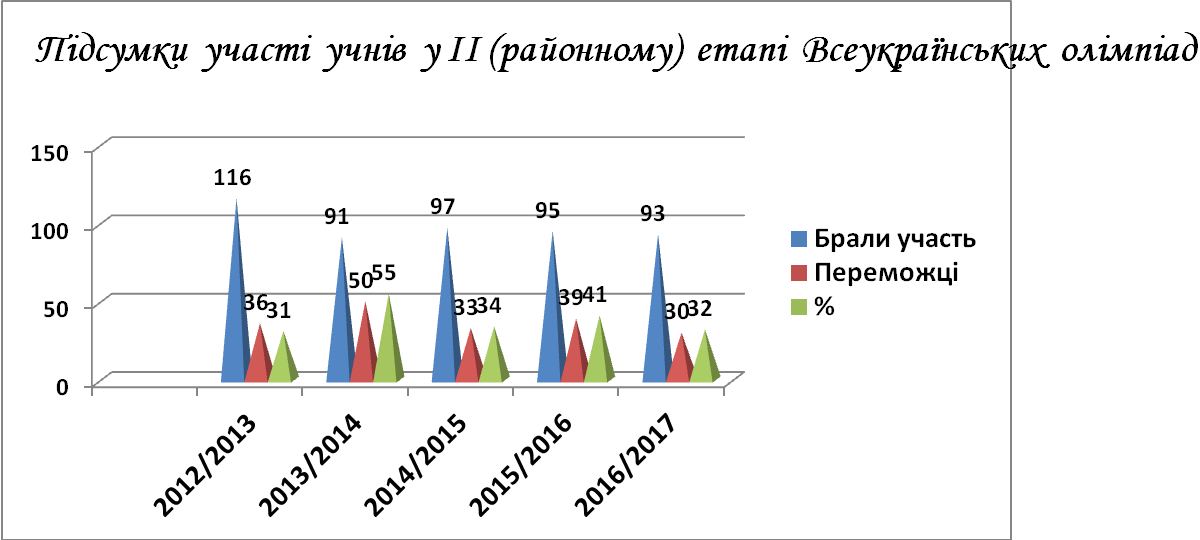 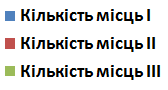 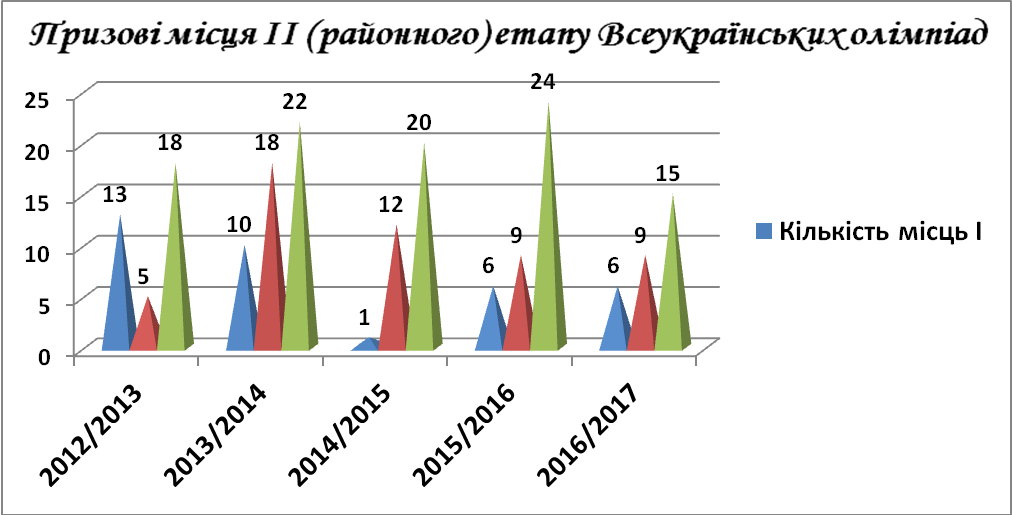 Аналіз участі гімназистів у ІІ (районному) етапі Всеукраїнських олімпіад  із базових предметів показав, що заклад у порівнянні з минулим навчальним роком посів на 9 призових місць менше, ніж минулого навчального року. Не отримали перемог учні з астрономії (відповідальна Аверіна Л.Г.), екології (відповідальна Івахненко Н.О.), інформатики,   інформаційних   технологій   (відповідальна Король Н.О.). Збільшено кількість переможців у порівнянні з минулим навчальним роком з математики (2 учні), хімії (2 учні), економіки (1 учень). Минулого року були відсутні переможці з фізики, а цього року ми отримали 3-х переможців. З усіх інших предметів наявне зменшення кількості переможців у порівнянні з минулим навчальним роком: Таке зменшення кількості переможців олімпіад неприпустимо для нового типу закладу. Адже в гімназії для роботи з обдарованими учнями є всі необхідні умови: у робочому навчальному плані виділені індивідуально-групові заняття, факультативи (35 годин на тиждень), працюють предметні гуртки (6 годин). У ІІ (міському в м.Харкові) етапі Всеукраїнських учнівських олімпіад із фізики, математики та інформатики, які проводить Департамент освіти Харківської міської ради, наші учні  призових  місць  не  вибороли. До  участі  було  направлено 3 учні.До участі в ІІІ (обласному) етапі Всеукраїнських учнівських олімпіад районним оргкомітетом було направлено 7 учнів гімназії. Аналіз участі гімназистів у ІІІ (обласному) етапі Всеукраїнських олімпіад із базових предметів показав, що учні в цьому навчальному році виступили краще, ніж у минулому.У міській олімпіаді з української мови Трубнікова Ніка, учениця 4-В класу, посіла І місце, Андрійчук Амілія, учениця 4-В класу, нагороджена  грамотою за перемогу у номінації «Найкращий знавець природознавства» (вчитель Белебеха І.С.).У гімназії працює наукове товариство «Пошук», до якого входять відділення Малої Академії наук: філології та мистецтвознавства «Лінгвістика»; фізики, астрономії та технічних і комп’ютерних наук «Альфа»; історії, географії, філософії та суспільствознавства «Слідопит»; математики, хімії та біології «Ерудит». У листопаді відбулися Дні науки гімназії, які завершилися проведенням учнівської науково-практичної конференції «Я крокую до зірок», у рамках якої відбувся шкільний захист науково-дослідницьких робіт МАН. Оргкомітет гімназії на районний етап Всеукраїнського конкурсу-захисту науково-дослідницьких робіт учнів-членів Малої академії наук України направив 7 робіт.Їх підготували вчителі методичних об’єднань:української філології (4 роботи);суспільнознавчих наук (2 роботи);іноземної філології (1 робота).За протоколами журі районного етапу переможцями конкурсу-захисту визнані 7 учнів: І місць – 1, ІІ місць – 4, ІІІ місць – 2. Визначені наступні переможці:             Не підготували і не направили роботи учнів на конкурс-захист учителі математики, географії, хімії, англійської мови, інформатики, основ здоров`я, правознавства, біології, екології, астрономії, фізики, економіки, художньої культури, фізичної культури, музичного мистецтва, образотворчого мистецтва, трудового навчання.Серед учасників конкурсу учні 11-х класів становлять 8,7%, 10-х класів – 1,8%, 9-х класів – 1,8% від загальної кількості учнів у паралелі. Серед учнів 9-11 класів взяло участь лише 3,3%.Проаналізувавши роботи щодо профільності, можна констатувати, що лише вчителі української філології підтвердили статус профільності. Вчителі фізики та математики не взяли участі в районному конкурсі взагалі.Учень 10-А класу Парамонов Максим працював над науково-дослідницькою роботою в позашкільному закладі «Моряк». У ІІ (обласному) етапі Всеукраїнського конкурсу-захисту науково-дослідницьких робіт учнів-членів Малої академії наук України посів ІІІ місце. Нагороджена Дипломом Департаменту освіти і науки ХОДА за участь у ІІ (обласному) етапі Всеукраїнського конкурсу-захисту науково-дослідницьких робіт учнів-членів Малої академії наук України учениця 11-Б класу Лисак Олександра.Лебідь Андрій, учень 8-В класу, посів ІІ місце в V  (районній)   науково-практичній   конференції   учнів   5-8 класів загальноосвітніх і позашкільних закладів «Перші кроки в науку» в секції «Іноземне мовознавство» (вчитель Оліна Н.П.).У І (районному) етапі фестивалю ораторського мистецтва Саппа Валерія, учениця 11-А класу, посіла  ІІІ місце (вчитель  Вакуленко Т.В.).У ІІ (районному) етапі VІІ Міжнародного мовно-літературного конкурсу учнівської та студентської молоді імені Тараса Шевченка Василющенко Альбіна, учениця  11-А  класу,  посіла   І місце (вчитель Вакуленко Т.В.), Божко Поліна, учениця  8-Б класу, – ІІ місце (вчитель Шаптала Н.М.), Оляновська Анастасія, учениця 9-В класу, – ІІІ місце (вчитель Коміна Є.В.).У ІІ районному педагогічному квесті «У світі педагогіки» команда учнів посіла ІІІ місце (вчителі Драчук О.Ю., Оліна Н.П.).У районному етапі Міжнародного  конкурсу  імені П. Яцика Трубнікова Ніка, учениця 4-В класу, посіла І місце (вчитель Белебеха І.С.).Учень 9-Б класу Касінов Дмитро нагороджений Грамотою Всеукраїнської науково практичної конференції за популяризацію наукової діяльності, активну участь у природничій олімпіаді, присвяченій Міжнародному Дню Землі.Гайдай Ярослав, учень 10-Б класу, став стипендіатом Харківської міської ради в номінації «Кращий учень навчального закладу». Значні результати показали учні гімназії в предметних турнірах:Аналіз результатів показав, що вчителі математики, історії, правознавства, інформатики, англійської мови не достатньо працювали над підготовкою учнів до предметних турнірів, хоча для цього були створені всі умови.Учні гімназії брали участь у Всеукраїнських та Міжнародних предметних конкурсах:На основі вищезазначеного можна зробити висновок:програма «Обдарованість» педагогічним колективом за 2016/2017 навчальний рік виконана. Усі перераховані досягнення свідчать про сформованість у старшокласників певних навичок соціальної поведінки та про достатній рівень їх навчальних компетентностей, а це означає, що педагогічний колектив вирішує стратегічні завдання щодо розвитку навичок соціальної поведінки, творчих здібностей і особистісного розвитку учнів та вчителів як учасників спільної навчально-педагогічної діяльності;педагогічним колективом гімназії проведена робота щодо створення оптимальних умов для розвитку і становлення особистості як суб’єкта діяльності суспільних відносин, створення умов для методичної зрілості вчителя, який натхненно працює з творчим та обдарованим учнем.Виховна робота          На початок навчального року в гімназії навчалося 1041 учні (37 класів. Формування патріотизму   підростаючого покоління є першочерговою задачею як для класних керівників, так і для системи виховної освіти гімназії в цілому. У зв’язку з цим національно-патріотичне виховання у гімназії є важливим напрямком навчально-виховного процесу. З метою залучення дітей до пізнання скарбів народної творчості, традицій, звичаїв та обрядів рідного народу творчою групою вчителів початкових класів створено проект  гри-подорожі рідним краєм «Пізнайко», яка складається із шляхів :1-й - «Моя рідня»; 2-й – «Люби і знай свій рідний край»; 3-й – «Мово моя українська, батьківська, материнська»; 4-й – «Мій Харків – моя колиска».Було проведено ряд заходів:до 25–річчя незалежності України,до Дня захисника України, до Дня Прапору України, до Дня   пам’яті жертв голодомору і політичних репресій,до Дня гідності та свободи,заходи з нагоди святкування 150-річчя від дня народження Михайла Грушевського,до Дня вшанування учасників ліквідації аварії на ЧАЕС.мітинг та єдині виховні години пам'яті жертв Голокосту;урок Соборності "Єднання заради Незалежності";відкриті виховні години «Я – громадянин і патріот своєї Держави»;мітинг – реквієм до  Дня Героїв Небесної  сотні, та виставка малюнків «Герої не вмирають»;вечір пам’яті «Герої Крут – для нащадків взірець»;тиждень  «Шевченко у моєму серці»;батьківський лекторій за темою «Національно – патріотичне виховання у родині»;педрада  «Виховна система гімназії»урочистий мітинг з нагоди 30-ї річниці аварії на Чорнобильській АЕС та вистава «По кому дзвонить дзвін»;зустрічі з ветеранами Другої світової війни;уроки мужності до  Дня пам'яті та примирення та 72-ї річниці перемоги над нацизмом у Другій світовій війні;єдині уроки та перегляд фільму "Хайтарма" до Дня пам'яті жертв геноциду татарського народу;концерт до Дня захисту дітей та вистава шкільного театрального гуртка.            Команда миротворців гімназії взяла участь у міському фестивалі патріотичної пісні. Упродовж навчального року  учні брали участь у  районному конкурсі груп прапороносців, в якому команда гімназії посіла ІІІ місце.Протягом року було оформлено  чимало виставок, стендів з національно – патріотичною тематикою у гімназії та бібліотеці.                Учні гімназії є учасниками Харківської обласної організації миротворців ООН і працюють згідно   Всеукраїнської програми «Школа миру» та «Юні миротворці».Проведено зустріч із представником Харківської обласної організації миротворців ООН, виставку малюнків-плакатів «Тих днів не змовкне слава»,  виставку архівних фотографій часів Другої  світової війни, створено панно із квітів « Україна  - моя країна» . Підготовлено розробки виховних заходів із напрямку національно-патріотичного виховання до річниці Бабиного Яру та 72 річниці визволення України від фашистських загарбників. У музеї гімназії створено постійно діючі стенди: «Велич і безсмертя українських героїв – патріотів».  Плідно працював протягом року Євроклуб. Серед досягнень  Євроклубу  за минулий рік – участь у Міжнародному конкурсі волонтерських проектів в номінації «Проекти допомоги», співпраця з волонтерським рухом міста Харкова «Help Army», участь у Всеукраїнській благодійній акції «Назустріч мрії-ІІІ», участь у благодійних проектах до Дня Святого Миколая та  організація акції «Доброта врятує світ» до  Міжнародного Дня  спонтанної прояви доброти. Члени  лінгвістичної  секції  Євроклубу взяли участь у Всеукраїнському конкурсі з англійської мови «Гринвіч» (листопад) та у Всеукраїнській грі  «Puzzle» (лютий). У вересні  до Дня Європейських мов проведено «День англійської мови» для учнів  5 класів . для дітей було організовано  ігри, конкурси, вікторини,  презентації,  цікаві доповіді про свята та традиції Великобританії. У вересні також пройшло засідання  клубу «Мандруємо світом». Учні поділилися своїми враженнями від мандрівок країнами світу під час літніх канікул на сторінках газети «Фарватер».Члени Євроклубу також  підготували та захистили  проект «50 ідей для розвитку Харкова» у рамках програми роботи  Євроклубу «Європа починається з нас».З 19 по 22 квітня Харківська гімназія №172 приймала делегацію учнів та вчителів  КЗ «НВК №2» міста Покрова Дніпропетровської області з метою реалізації Всеукраїнського науково-педагогічного творчого проекту «Інтеркрок - освітня стратегія соціалізації особистості громадського суспільства» та авторської (м. Покров)  освітньо-гуманітарної програми  «Моє місто – мій навчальний заклад».У межах проекту члени Євроклубу Парамонов Максим та Оліна Анастасія провели урок-екскурсію до кабінету інформатики; члени Євроклубу Бистромович К., Євтєєва Д., Бутрим А. Кравченко В. стали учасниками поетичного конкурсу відеокліпів,  інші члени Євроклубу взяли участь у культпоході до Харківського театру ляльок.У лютому Євроклуб «Меридіан» запросив старшокласників на засідання, присвячене року японської культури в Україні.  У березні проведено конкурс проектів «Куточок Японії в Харкові». Переможцем конкурсу став  проект кінотеатру «Куросава»  члена Євроклубу Локтіонової  Олесі.14 лютого  члени  Євроклубу «Меридіан» провели свято для старшокласників  «Happy Valentine’s Day». Чарівні танці, мелодійні пісні, розповідь про традиції святкування  Дня закоханих у світі  створили атмосферу радості й тепла.5 травня на шкільному подвір’ї  з нагоди святкування Дня пам'яті та примирення і Дня  Перемоги над фашизмом у Європі члени Євроклубу  взяли участь у  святковому флешмобі «Квітка пам’яті».Вивчення, аналіз та узагальнення отриманої інформації дають можливість констатувати, що  ШЄК ХГ №172 на сьогодні –  осередок молодіжного європейського руху, що стабільно функціонує та  впливає  на життєдіяльність та  розвиток усього шкільного організму.  Учнями та вчителями підготовлено матеріали до шкільної газети: Харків-місто щастя і добра,  «Сторінки історії: ТРАГЕДІЯ БАБИНОГО ЯРУ».Проведено конкурс проектів на тему: «Присвята рідному місту»; «Мій родовід», «Київський очима юних». У музеї Бойової слави з метою вшанування подвигу учасників АТО було проведено захід «Подвиг і пам’ять», на якому були присутні воїни АТО. З метою вшанування мужності та героїзму захисників незалежності й територіальної цілісності України, військових традицій українського народу, посилення суспільної уваги та турботи про захисників рідної землі протягом вересня-жовтня 2016 року учні гімназії взяли участь у  районній благодійній акції "Діти Київського району - військовим" до Дня захисника України. У  День української писемності та мови, учні та педагоги  гімназії  взяли активну участь у написанні XVI Всеукраїнського радіодиктанту національної єдності.Протягом року в гімназії працювало учнівське самоврядування «Парус». На початку семестру голосуванням було обрано Президента учнівського самоврядування ученицю 10 - А класу Бойко В.. До учнівської республіки «Парус»,  окрім Президента, його заступника,  входять  шість керівників відомств («Еврика», «Тимур», «Муза», «Маячок», «Фарватер», «Олімпія») зі своїми заступниками, що складають Президентську раду.Лідери учнівського самоврядування Бойко В. та Бельська К.  беруть участь у заняттях «Школи лідерів». За ініціативою лідерів організації учнівського самоврядування гімназії  було створено команду КВК, яка посіла ІІ місце у районному фестивалі команд КВК та  вийшла до 1\2 фіналу шкільної міської ліги. Члени учнівського самоврядування «Парус» провели акцію «За єдність та незалежність України», брали участь у Всеукраїнських благодійних акціях, проектах, заходах,  присвячених боротьбі українського народу за державний суверенітет та територіальну цілісність України. Лідери відомства «Еврика» взяли участь у  районному  етапі міського чемпіонату інтелектуальної гри "Що? Де? Коли?". У районному конкурсі  лідерів „Ми разом!” учениця гімназії Локтіонова Леся посіла ІІ місце, а учні 11 - х класів отримали перемогу  у фестивалі шкільних ЗМІ в номінації «Шкільне телебачення». Протягом 2016-2017 н. р. у гімназії випускалась газета «Фарватер», де подавалася  гласність роботи комісій. У шкільній газеті члени комісій інформують учнів про результати проведення шкільних конкурсів, акцій та рейдів-перевірок.З метою збереження життя та здоров’я учнів у гімназії було проведено Місячник безпеки дорожнього руху «Увага! Діти-на дорозі!», Місячник знань правил безпеки життєдіяльності. У гімназії налагоджено систему виховання здорового способу життя, яка сприяє розвитку фізичних здібностей учнів, розвиває навички здорового способу життя. Проведено спортивні свята та естафети  до Дня фізичної культури та спорту, «Олімпійський тиждень», «Олімпійський урок». Учні та вчителі гімназії взяли участь у вересневому  шкільному Велопробігу на честь Дня фізкультури і спорту.Для учнів 5 – 7 класів було  проведено виставу «Куріння шкодить здоров'ю». У грудні в рамках плану спільної профілактичної роботи Управління освіти адміністрації Київського району Харківської міської ради та Управління патрульної поліції у місті Харкові для учнів 7 класу співробітниками Управління превентивної діяльності Головного управління Національної поліції в Харківській області та Управління патрульної поліції м. Харкова було проведено уроки безпеки дорожнього руху. Поліцейські в ігровій формі ознайомили учнів з правилами дорожнього руху, провели вікторини щодо закріплення знань правил дорожньої абетки. Пройшли  районні змагання "ШКІРЯНИЙ М'ЯЧ 2017", Міські та  районні змагання з легкої атлетики, заходи до Дня фізичної культури і спорту, районні змагання серед хлопців 8-10-х класів з гандболу (ІІІ місце), Кубок Української Федерації Регбі І місце, районні та міські змагання з баскетболу «Шкільна Баскетбольна Ліга» (І та ІІ місця), районний  турнір з Черлідингу (І місце), футбольний турнір на Кубок голови Адміністрації Київського району Харківської міської ради Казанжиєвої Неллі Василівни (І місце).Велика увага у гімназії  приділялася  пропаганді здорового способу життя. Проведені конкурси газет, інформаційних дайджестів «Ми за здоровий спосіб життя!», «Стоп курінню». Стали традиційними анкетування учнів 6-7 класів «Що я знаю про ВІЛ/СНІД» до Всесвітнього Дня боротьби зі СНІДом.  У гімназії було проведено заходи до Дня боротьби зі СНІДом та заходи щодо запобігання торгівлі людьми. Команда гімназії посіла ІІІ місце у змаганнях з пожежно-прикладного спорту на першість Харківської області серед юнаків.Протягом року класні керівники  провели бесіди та години спілкування з правового виховання. Також до Дня прав людини  проведено «Тиждень права» та єдиний урок «Права людини» для учнів 1-11 класів. У гімназії  протягом року проведена робота з профорієнтації учнів. Проводилися зустрічі з працівниками ВУЗів та технікумів Харкова. Старшокласники гімназії стали  учасниками міського проекту "Ніч науки", під час якого харківські наукові установи відкрили свої двері всім бажаючим у багатогранний світ науки і досліджень, де представили новітні науково-дослідницькі проекти  сучасних технологій у різних галузях науки. Учні дізналися про основні професії, які потрібні нашому регіону. Учні початкової школи знайомились з успішними підприємствами міста.Протягом року   проведені традиційні загальношкільні виховні заходи: свято «Першого дзвоника», святкові концерти «З любов’ю до вчителя»,  виховні заходи «Минуле стукає у наші серця»,  «Новорічні вогники», новорічні ранки,  новорічні вистави за участю артистів театрального гуртка, день Святого Валентина, День танцю». У конкурсі «Юні дарування»  хореографічний колектив «Колібрі» та вокальні виконавці  гімназії посіли  ІІ  та ІІІ місця. Краєзнавча діяльність представлена систематичним відвідуванням музеїв міста, Харківщини, України. Школярі  гімназії відвідали Кочеток, Запоріжжя, Львівщину, Західну Україну, Полтаву.У напрямку родинно-сімейного виховання робота у гімназії  була  спрямована на пошук максимальної взаємодії  між батьками та учителями.У вересні, грудні  та березні було проведено батьківський лекторій, плідно працює батьківська рада гімназії. На належному рівні ведеться робота з дітьми пільгового контингенту. Всі діти пільгового контингенту отримали квітки  з подарунками на новорічні святкові вистави.            Проведена значна  робота з учнями, які мають девіантну поведінку. З ними проводилась психолого-педагогічна корекційна робота. Ефективність даної роботи підтверджує факт відсутності  дітей, що були поставлені   на внутрішньо шкільний облік та  облік у кримінальній поліції. Отже, можна  зазначити, що виховна  система гімназії протягом 2016/2017 навчального року функціонувала стабільно і продуктивно, забезпечувала потреби соціуму і вимоги держави  щодо створення  умов  для  збереження, зміцнення та розвитку   духовного, емоційного, інтелектуального, особистісного та  фізичного   здоров’я  всіх  учасників навчально-виховного процесу.Але є  задачі, на  вирішенні  яких необхідно  акцентувати увагу в наступному навчальному році:системне здійснення виховання в учнів громадянської позиції; вивчення та популяризацію історії українського козацтва, збереження і пропаганду історико-культурної спадщини українського народу; поліпшення військово-патріотичного виховання молоді, формування готовності до захисту Вітчизни.посилення виховного спрямування кожного уроку;удосконалення системи  роботи шкільного органу самоврядування; удосконалення фізкультурно-оздоровчої та спортивно-масової роботи; впровадження системи профілактичних дій класного керівника, вчителя, соціального педагога, спрямованих на запобігання формуванню в учнів негативних звичок, рис характеру, проявів асоціальної поведінки;реалізація заходів, спрямованих на попередження і подолання  відхилень у поведінці школярів і запобігання розвитку різних форм їх асоціальності, аморальності поведінки: правопорушень, поганих звичок (алкоголізму, наркоманії, тютюнопаління, токсикоманії, статевих порушень та їх наслідків – статевої розпусти, венеричних хвороб та СНІДу).продовження  роботи  над  підвищенням  якості  підготовки  учнів  до  участі в  районних  та  міських  конкурсах;активізація співпраці педагогічного колективу з органами учнівського та батьківського самоврядування  з  питань формування у дітей  та молоді духовності, моральної культури, толерантної поведінки,  вміння  жити в   суспільстві.Здорові діти-здорова нація. Формуванняздорового способу життя           Із метою популяризації спорту і здорового способу життя, оздоровлення та пропаганди фізичної культури  на базі гімназії працювали спортивні  секції та спортивні гуртки (з волейболу, футболу, гімнастики, боротьби тощо).Завдяки  якісній  роботі  педагогів    щодо  підвищення спортивної майстерності  учнів  команди  гімназії продемонстрували  високі результати. Пройшли  районні змагання "ШКІРЯНИЙ М'ЯЧ 2017", Міські та  районні змагання з легкої атлетики, заходи до Дня фізичної культури і спорту, районні змагання серед хлопців 8-10-х класів з гандболу (ІІІ місце), Кубок Української Федерації Регбі І місце, районні та міські змагання з баскетболу «Шкільна Баскетбольна Ліга» (І та ІІ місця), районний  турнір з Черлідингу (І місце), футбольний турнір на Кубок голови Адміністрації Київського району Харківської міської ради Казанжиєвої Неллі Василівни (І місце).            У гімназії налагоджено систему виховання здорового способу життя, яка сприяє розвитку фізичних здібностей учнів, розвиває навички здорового способу життя. Проведено спортивні свята та естафети  до Дня фізичної культури та спорту, «Олімпійський тиждень», «Олімпійський урок». Учні та вчителі гімназії взяли участь у вересневому  шкільному Велопробігу на честь Дня фізкультури і спорту.           Для учнів 5 – 7 класів було  проведено виставу «Куріння шкодить здоров'ю». У грудні в рамках плану спільної профілактичної роботи Управління освіти адміністрації Київського району Харківської міської ради та Управління патрульної поліції у місті Харкові для учнів 7 класу співробітниками Управління превентивної діяльності Головного управління Національної поліції в Харківській області та Управління патрульної поліції м. Харкова було проведено уроки безпеки дорожнього руху. Поліцейські в ігровій формі ознайомили учнів з правилами дорожнього руху, провели вікторини щодо закріплення знань правил дорожньої абетки. Велика увага у гімназії  приділялася  пропаганді здорового способу життя. Проведені конкурси газет, інформаційних дайджестів «Ми за здоровий спосіб життя!», «Стоп курінню». Стали традиційними анкетування учнів 6-7 класів «Що я знаю про ВІЛ/СНІД» до Всесвітнього Дня боротьби зі СНІДом.  У гімназії було проведено заходи до Дня боротьби зі СНІДом та заходи щодо запобігання торгівлі людьми. Команда гімназії посіла ІІІ місце у змаганнях з пожежно-прикладного спорту на першість Харківської області серед юнаків.Аналіз відвіданих уроків з основ здоров’я свідчить, що більшість учителів у своїй педагогічній практиці надають перевагу активним формам роботи, використовують інтерактивні прийоми,  майстерно поєднують індивідуальні, фронтальні та групові форми роботи, забезпечують диференційований підхід до школярів, використовують завдання проблемного та творчого характеру. Саме інтерактивні форми роботи у своїй діяльності використовують  Чекалова С.В., Гаврилова Л.П., Король Н. О., Шаптала Н.М.. Зокрема, використання методу проектів на уроках основ здоров’я забезпечує учитель Криворучко Д.О.,. Особливу увагу  при формуванні здоров’язберігаючої та соціальної компетенції приділяють учителі початкових класів Асєєва М.П., Віннікова С.В., Басова. С.В, Чамата Н. М.. Педагоги систематично здійснюють поурочне планування, календарні плани оформлені згідно вимог, затверджені адміністрацією закладу. Записи в журналах учителями ведуться у відповідності до методичних рекомендацій,  вчасно перевіряються практичні роботи учнів, домашні завдання задаються диференційованого та творчого характеру.  Школярі систематично ведуть робочі зошити, виконують  практичні завдання.  Самостійні роботи  виконуються у   зошитах  із друкованою основою. Слід зазначити, що учні 1 – 5 класів  мають уявлення про здоровий спосіб життя та дотримуються його правил, називають та розрізняють показники здоров'я та чинники, які впливають на нього, дотримуються правил безпеки життєдіяльності.   Більша частина учнів 6 – 9 класів володіє програмовим матеріалом, застосовує знання в практичній діяльності, вміє аналізувати інформацію, робити логічні висновки, дає обґрунтовані відповіді на запитання, розкриває суть явищ і процесів, володіє знаннями щодо основ здорового способу життя, життєвими навичками безпечної для життя і здоров'я поведінки.      Учні  знають основи позитивного спілкування,  способи запобігання конфліктам та зменшення шкідливого для здоров’я впливу стресогенних чинників.  Результати моніторингового дослідження показали,  що для формування навичок здорового способу життя в дітей шкільного віку, ведення предмета «Основи здоров’я» є необхідною потребою сьогодення. Він відіграє важливу роль у формуванні культури здоров’я, яка включає не тільки певну систему знань про здоровий спосіб життя, а й відповідну поведінку щодо його збереження та зміцнення.З метою підвищення інтересу до вивчення предмета, формування навичок  здорового способу життя у гімназії проведено  тижні з безпеки життєдіяльності,  систематично відбуваються інформаційно-просвітницькі акції, години спілкування з профілактики здорового способу життя та попередження негативних тенденцій у молодіжному середовищі,  проводяться екологічні місячники. Класні керівники та вчителі організовують  і проводять тренінги, вікторини, тематичні вечори, присвячені питанням збереження і зміцнення здоров’я. Систематично проходить  лекторій  з батьками з питань виховання здорової дитини в сім’ї та статевого виховання, рольові ігри, тематичні вечори, дискусії, дебати, вікторини, захисти проектів.Учні беруть участь у дослідницьких проектах індивідуально або у складі невеликих груп. Такі проекти є дуже ефективними для розвитку творчих умінь і навичок. З досвіду вивчення основ здоров’я можна назвати деякі теми проектів, які популярні серед учнів: «Вплив куріння на здоров’я учнів»; «Скажемо «Ні» наркотикам»; «Молодь і ВІЛ» , «Вплив чинників ризику на репродуктивне здоров’я». При виконанні таких видів роботи учні виявляють винахідливість у доборі інформації. Саме цей метод оцінює навчальні досягнення учнів на високому рівні.Аналіз матеріалів контрольних робіт,  проведених  у 5-9 класах, дає можливість зробити висновки про те, що:школярі набувають базові знання про здоров’я та благополуччя;усвідомлюють, що здоров’я людини залежить від поєднання знань про здоров’я, ставлення і стиль поведінки;розуміють, як впливає на людський організм стиль поведінки щодо звичок у харчуванні, фізичної форми, особистої гігієни, шкідливих речовин, безпеки й стану навколишнього середовища;визначають причини, засоби запобігання та методи лікування захворювань, розладів, травм і залежностей;розпізнають моделі зловживання, спрямовані на себе чи інших, та розуміють, як зламати ці моделі;застосовують знання та навички задля сприяння здоров’ю та благополуччю родини;застосовують знання та навички для збереження фізичної форми, вживання здорової їжі;визначають фізичні риси та риси поведінки, притаманні статевому розвитку та  зрілості людини;приймають відповідальні рішення щодо ризиків шляхом їхньої диференціації та визначення різних наслідків;оцінюють вплив культури, культурної спадщини й традицій на власне здоров’я;оцінюють побачене, прочитане й почуте з точки зору впливу на здоров’я.Гурткова робота         У гімназії працювало чимало різноманітних  гуртків та секцій, якими охоплено понад 75% гімназистів.         Мали  постійний склад та користувалися  популярністю гуртки:За кошти батьків: плавання;- бальні танці;- тхеквон-до ;- рок-н-рол;- великий теніс;- лікувальна фізкультура;- колібрі.За бюджетні кошти:-живе слово;-вокаліст;-умілі ручки;-паперопластика;-історики-краєзнавці;-культура російського мовлення.Шкільна бібліотекаУ 2016-2017 навчальному році діяльність бібліотеки нашої гімназії була спрямована на виховання в учнів інформаційної культури, любові до книги, культури читання, на формування у дітей вмінь та навичок бібліотечного користувача, розкриття перед ними основних функцій бібліотеки, з’ясування  прав і обов’язків користувача, а також на забезпечення різноманітного змісту навчального процесу; бібліотечного і інформаційно-бібліографічного обслуговування читачів, всебічне сприяння фахової, педагогічної майстерності вчителів шляхом пропаганди педагогічної інформації про неї. Особлива увага приділялась популяризації української літератури, літератури з питань освіти, історії культури українського народу і вихованню за допомогою цієї літератури поваги до рідної мови, національно-культурних і духовних надбань нашого народу.Аналіз роботи бібліотеки дозволяє зробити висновок, що проводилась робота по залученню учнів до читання. Протягом року до бібліотеки записались та постійно відвідували її 1134 читача. Постійно проводилась робота з учнями щодо формування і задоволення їх читацьких потреб: вивчення читацьких інтересів; екскурсії до бібліотеки; консультації щодо вибору літератури; проведення рекомендаційних бесід; індивідуальні бесіди.Протягом навчального року бібліотека працювала в тісному контакті з педагогічним колективом гімназії. Надавалась інформація про надходження нових підручників, художньої  та методичної літератури. Проводилась спільна робота вчителів та бібліотекарів щодо збереження фонду підручників, робота з ліквідації читацької заборгованості.Для забезпечення якісного інформаційно-бібліографічного обслуговування педколективу, учнів і батьків створені і постійно доповнюються: алфавітний каталог, краєзнавча картотека, систематичний каталог, картотека газетних та журнальних статей, картотека підручників, електронний каталог.З метою популяризації літератури у бібліотеці оформлений стенд нових надходжень, книжкові виставки, стенди з правового виховання та пропаганди здорового способу життя, тематичні полички з питань виховання та профілактики дитячого травматизму, «Українські письменники-ювіляри», «Календар знаменних дат» та тематичні папки.Особлива увага буде приділятись популяризації української літератури, літератури з питань освіти, історії культури українського народу і вихованню за допомогою цієї літератури поваги до рідної мови, національно-культурних духовних надбань нашого народу.Основні завдання і напрямки роботи шкільної бібліотеки на 2017/2018 навчальний рік 1. Сприяння реалізації державної політики в галузі освіти, вихованню досконалої, інтелектуально розвиненої особистості, свідомої свого громадянського обов’язку, відкритої для інтелектуального, духовного і творчого розвитку.2. Інформаційне забезпечення всіх напрямків навчально-виховного процесу школи.3. Забезпечення рівного доступу всіх учасників навчально-виховного процесу до інформаційних джерел.4. Створення оптимальних умов для розвитку особистості дитини. Виявлення здібностей читачів, виховання у молодого покоління потреби в систематичному читанні, шанобливого ставлення до книги.5. Поповнення матеріально-технічної бази бібліотеки.6. Створення передумов для розуміння української культури через прилучення до неї дітей, широке ознайомлення з життєвими реаліями українського народу. Виховання мовного етикету, глибокої поваги до державної та рідної мови, до національно-культурних і духовних надбань українського народу та інших народів та націй.7. Сприяння розширенню знань з питань історичного та етнографічного краєзнавства як невичерпного джерела пам'яті народу, витоків його духовності.8. Інформаційне обслуговування педагогів, спрямоване на підвищення їх методичної та педагогічної майстерності.9. Удосконалення традиційної довідково-бібліографічної та інформаційної діяльності з активним впровадженням сучасних новітніх технологій.10. Збереження фонду шкільних підручників, поповнення навчально- методичної бази гімназії. Виховання бережливого ставлення до шкільних підручників.Моніторинг навчально-виховного процесуДля проведення моніторингових досліджень у гімназії достатня інформаційна база за допомогою якої накопичується, аналізується різноманітна інформація. Аналіз даних дозволяє здійснювати управління освітнім процесом на основі науково обґрунтованого прогнозування його розвитку.Адміністрація й педагогічний колектив кожні  півроку отримують об’єктивну інформацію про рівень навченості учнів і причини недостатньої ефективності навчально-виховного процесу. Це дає можливість приймати ефективні управлінські рішення  й прогнозувати ситуацію на наступні роки.Методична рада гімназії може планувати роботу з конкретними групами вчителів щодо визначення проблем, складати рекомендації як індивідуального, так і загального (колективного) характеру, підвищувати кваліфікацію педагогів з окремих питань. Завдяки моніторингу психологічної й педагогічної діяльності вчителя сам педагог зацікавлений у незалежній об’єктивній оцінці своєї праці.          Моніторинг дозволяє батькам, учням, класним керівникам побачити об’єктивну картину тих можливостей, які розкриває сучасна освіта перед молоддю, допомагає професійно  зорієнтуватися. Особливо це важливо, коли учні обирають профіль навчання. У 2016/2017 навчальному році педагогічний колектив гімназії продовжив працювати над проблемною темою «Розвиток професійної компетентності педагогічних працівників щодо морально-духовних цінностей особистості». Головні зусилля були зосереджені на  наданні реальної, дієвої допомоги педагогічним працівникам щодо підвищення  їхньої професійної майстерності, створення  творчої  атмосфери, яка сприяє запровадженню дієвих технологій педагогічної праці, ефективному втіленню інновацій. На ефективність роботи навчального закладу як об’єкту моніторингу якості освіти, суттєво впливає рівень кваліфікації вчителів та результативність їх педагогічної діяльності – тобто рівень навчальних досягнень учнів.      Тому у 2016/2017 навчальному році в гімназії були  продовжені моніторингові дослідження показників  успішності   учнів по класах та предметах. Завдяки  методу квадрант-аналізу, який  використовується у гімназії останніх п’ять років було  встановлено взаємооднозначну відповідність між рівнем кваліфікації педагогічних працівників та рівнем навчальних досягнень учнів.      Як приклад розглянемо складові моніторингових досліджень  за методикою   квадрант - аналізу за показниками 2016/2017 навчального року.Квадрант-аналіз за підсумками ІІ семестру 2016/2017 н.р. в 4-х класах Харківської гімназії №172 Харківської міської ради Харківської області з  предметів інваріантної складової     робочих навчальних планівКвадрант-аналіз за підсумками ІІ семестру  2016/2017 н.р. 
в 9-х класах  Харківської гімназії № 172 Харківської міської ради Харківської області з  предметів інваріантної складової робочих навчальних планівКвадрант-аналіз за підсумками ІІ семестру  2016/2017 н.р.    в 10-х класах Харківської гімназії №172 Харківської міської ради Харківської області з  предметів інваріантної складової    робочих навчальних планів  Квадрант-аналіз за підсумками ІІ семестру  2016/2017 н.р. 
в 11-х класах Харківської гімназії №172 Харківської міської ради Харківської області з  предметів інваріантної складової     робочих навчальних планів  Метод квадрант - аналізу виступає як метод дослідження і дає можливість     створення квадрограми, за допомогою якої, власне, й проводиться педагогічний аналіз.  Кожний навчальний  предмет та кожний вчитель за підсумками аналізу  отримують власне місце на    квадрограмі (позначається точкою з координатами, які визначаються кількісними показниками на кожній зі шкал).  Методичне забезпечення            навчально – виховного процесу та запровадження інноваційУ 2016/2017 навчальному році методична робота педагогічного колективу відповідала пріоритетним напрямкам реалізації теми гімназії: «Розвиток професійної компетентності педагогічних працівників щодо морально-духовних цінностей особистості». Успішному й активному розв’язанню  цієї проблеми була  підпорядкована вся науково-методична робота і навчально-виховна діяльність педагогічного колективу.Основною метою роботи було укомплектування гімназії кваліфікованими кадрами та їх збереження, створення умов для розвитку творчої особистості вчителя, учня. Головні зусилля зосереджувалися на наданні реальної, дієвої допомоги педагогічним працівникам у підвищенні їхньої професійної майстерності, створенні творчої атмосфери, такого морально-психологічного клімату, який сприяв би запровадженню  технологій педагогічної праці, ефективному втіленню інновацій, розбудові профільної школи в 10-11-х  класах тощо.На засіданнях педагогічної ради в навчальному році обговорювалися такі актуальні питання:Дистанційне навчання – один із магістральних напрямів розвитку освіти  ХХІ століття.Виховна система школи як умова творчого розвитку особистості. Самоврядування – шлях до соціалізації учнів.Формування емоційно-естетичного досвіду учнів на уроках художньо-естетичного циклу.Виходячи з єдиної методичної проблеми гімназії, була організована робота семінарів-практикумів, де розглядалися питання:-	Розвиток креативної особистості шляхом використання інноваційних технологій. -	Самостійна робота учнів як засіб активізації творчої пізнавальної діяльності.-	Педагогіка особистості – основа гуманізації навчання.	Для підготовки і проведення педагогічних рад, семінарів-практикумів у гімназії працювали тимчасові творчі групи вчителів, які готували виступи, проводили відкриті уроки, діагностику, анкетування, систематизували теоретичний матеріал. 	У гімназії забезпечено умови росту професійної майстерності педагогічних працівників. У 2016/2017 навчальному році атестувалося 13 педагогів, підвищили свою кваліфікаційну категорію – 2, підтвердили – 11, присвоєно педагогічне звання «вчитель-методист» –  1 учителю, «старший учитель» – 1 учителю. Аналіз якісного складу педагогічного колективу показує, що рівень професійної майстерності вчителів гімназії досить високий.Однією з форм підвищення кваліфікації є курсова перепідготовка, яка відбувається планово з урахуванням побажань педагогічних працівників щодо змісту, методів і форм проходження курсів. Протягом року курсову перепідготовку пройшло 16 учителів гімназії.	Паралельно з курсовою перепідготовкою широко застосовуються можливості самоосвітньої діяльності: кожен педагог займається самоосвітою згідно з індивідуальним планом підвищення кваліфікації. Самоосвіті вчителів сприяє робота з фаховими журналами, які одержує гімназія (35 найменувань). Учителі брали участь у роботі різноманітних методичних заходах: Бухало Ж.М., Пулавська Г.Д., Вакуленко Т.В. у роботі авторських вебінарів онлайн-проекту видавництва «Ранок» «Інтерактивна школа творчого вчителя»;Румянцева О.В. у роботі ХІV Міжнародної методичної школи-семінару «Сучасні педагогічні технології в освіті»;Гаврилова Л.П. у вебінарі КВНЗ ХАНО спільно з ХНУМГ імені Бекетова для вчителів екології «Екологічні проблеми сучасного міста»;Чекалова С.В., Бухало Ж.М., Пулавська Г.Д. у роботі VІІ Всеукраїнської науково-практичної конференції «Педагогіка здоров`я»;Лінько М.О. відвідала майстер-клас за темою: «Метод проектів у роботі вчителів української мови та літератури та класних керівників»;Сліпушкіна Н.І. - майстер-клас «Психомистецькі технології модульно-розвивального навчання»;  Всеукраїнська науково-практична Інтернет-конференція, присвячена 110-річчю від дня народження І.П.Багряного;Вакуленко Т.В. брала участь у майстер-класі з писанкарства та районних семінарах учителів української мови та літератури «Національне виховання учнів на етнографічних традиціях та обрядах при вивченні української мови, літератури та в позакласній роботі», «Знай, люби й бережи свій рідний край» (патріотичне виховання), у вебінарах «Підготовка учнів до ЗНО 2017» та «Робота в Репозитарії Інституту модернізації змісту освіти»;Буракова І.В. - участь у вебінарах «Інтерактивна школа творчого вчителя» та «Підготовка учнів до ЗНО 2017»;Пулавська Г.Д. - участь у практичному тренінгу по ЗНО та  вебінарі «Підготовка учнів до ЗНО 2017»;Бухало Ж.М. - участь у майстер-класі «Національно-патріотичне виховання на уроках математики» та семінарі за темою: «Діяльнісний підхід та шляхи формування математичної компетентності учнів»;Король Н.О. - участь у семінарі «Інноваційні форми методичної роботи в школі»;Румянцева О.В. - учасник ХІІІ Міжнародної школи-семінару «Сучасні педагогічні технології в освіті», брала участь у вебінарах «Інтерактивна школа творчого вчителя» за темою: «Англійська мова. Шляхи ефективної підготовки до ДПА/ЗНО 2017 з іноземних мов», «Магічна трійка: зробіть читання найулюбленішим видом діяльності» та «Вирішення типових проблем під час уроку англійської мови в середній школі», «Лексика для державних іспитів», «Відкрийте світ лексики», у семінарах «Сучасний урок. Використання сучасних технологій на уроці в 11-му класі» з методистом  Міжнародного методичного центру Майклом Хадсоном, для вчителів старшої школи за темами: «Пірсон Дінтернал»,  «5 етапів, які повинен пройти вчитель, коли готує учнів до ЗНО», «Як покращити ваш лексичний запас»;Драчук О.Ю. - участь у вебінарі КВНЗ ХАНО за темою: «Підготовка учнів 10-11-х класів до ЗНО», у семінарі для вчителів старшої школи за темою: «Пірсон Дінтернал»;  Пихтіна А.М. - учасник Всеукраїнського науково-педагогічного проекту «Інтеркрок - освітня стратегія соціалізації особистості громадського суспільства» та вебінару «Як писати неофіційний лист»;Веремій І.Г., Бондаренко А.В. - участь у семінарі «Сучасний урок. Використання сучасних технологій на уроці в 11-му класі»  з методистом  Міжнародного методичного центру Майклом Хадсоном.	Учителі: Баліченко Ю.Б., Шаптала Н.М., Стадник О.М., Король Н.О., Вакуленко Т.В., Сліпушкіна Н.І., Пихтіна А.М., Румянцева О.В., Каменська І.В., Куценко І.І., Гаврилова Л.П., Рожнова І.І., Нікітіна О.І.,  Чекалова С.В.,  Гуль С.І., Белебеха І.С.,  Чамата Н.М., Пихтіна А.М., Крамаровська С.М., Філенко І.Ю., Сагайдачна Г.В. та інші мають високий рівень знань та практичних навичок, що відповідає сучасним підходам до освіти.Згідно з п’ятирічним планом було перевірено стан викладання української  мови та літератури, курсів за вибором з української мови та літератури; математики, алгебри і початків аналізу, геометрії, курсів за вибором з математики; правознавство; хімію; біологію, екологію; профільне навчання; індивідуальне навчання; фізичну культуру, основи здоров’я, а також навчальні досягнення учнів випускних класів: 4-х, 9-х, 11-х класів та наступність викладання у школі І та ІІ ступенів.Перевірка показала, що стан викладання предметів, рівень умінь, знань і навичок учнів мають  досить високий рівень. Моніторингові дослідження успішності знань, умінь, навичок здійснює моніторинговий центр гімназії. Метою діяльності центру є забезпечення ефективного спостереження за якістю освітньої системи, аналіз даних діяльності учасників навчально-виховного процесу з подальшим моделюванням, прогнозуванням і прийняттям відповідного управлінського рішення. Моніторингові дослідження здійснюються за допомогою наступних методик:-	кластерного аналізу;- 	аналізу математичної моделі моніторингових даних;- 	квадрант аналізу;- 	побудова різних видів діаграм.У гімназії результативно працює 7 методичних об’єднань:-	початкові класи (керівник Белебеха І.С.);-	іноземної словесності (керівник Румянцева О.В.);-	української словесності (керівник Вакуленко Т.В.);природничих наук (керівник Куценко І.І.);спортивної та технічної творчості ( керівник Філенко І.Ю.);суспільнознавчих наук (керівник Рожнова І.І.);точних наук (керівник Бухало Ж.М.).Координує роботу методичних об’єднань  методична рада гімназії  (керівник Чекалова С.В.), яка працює за визначеним планом. Робота методичної ради  спрямована на підвищення рівня навчальних досягнень, формування навичок самоосвіти учнів. Приділяється увага індивідуальній роботі вчителів, підвищенню їх фахової майстерності.Інноваційна освітня діяльність педагогічного колективу характеризується пошуком нових і вдосконаленням існуючих концепцій, принципів, підходів до освіти, суттєвими змінами у змісті, формах і методах навчання, виховання, управління навчально-виховним процесом. Педагогічний колектив закладу в 2016/2017 навчальному році працював над упровадженням регіональної програми «Науково-методичні засади впровадження медіаосвіти в систему навчально-виховної роботи гімназії (2013-2018)» та Всеукраїнського науково-педагогічного проекту «Філологічний Олімп» на 2016- 2020 роки.Невід’ємною складовою науково-дослідницької роботи є контроль ефективності впровадження інноваційних педагогічних технологій у навчальний процес. У закладі працюють постійно діючі лабораторії: «Навчання за методом проектів» (керівник Рожнова І.І.), «Використання технології критичного мислення» (керівник Пулавська Г.Д.), «Упровадження технології дослідницького навчання» (керівник Нікітіна О.І.), «Інтерактивні технології навчання» (керівник Біла Л.В.), «Школа молодого вчителя» (керівник Сташкевич О.П.). У 2016/2017 навчальному році був вивчений та узагальнений ефективний педагогічний досвід працівників гімназії:Для системного науково-методичного супроводу гімназія співпрацює з: -	Національним аерокосмічним університетом імені М.Є.Жуковського «Харківський авіаційний  інститут»;-	Харківським національним університетом імені В.Н.Каразіна;-	Харківським національним автомобільно-дорожнім університетом;-	Національним технічним університетом «ХПІ».	Співпраця з викладачами вищих навчальних закладів і наукових інститутів сприяє підвищенню рівня професійно-педагогічної компетентності кожного вчителя, інноваційному потенціалу педагогічного колективу й освітнього закладу в цілому. Головними завданнями науково-дослідної роботи є забезпечення професійного зростання наукового рівня педагогів шляхом системного залучення їх до участі в наукових і соціальних проектах, до розробок власних науково-методичних і дидактичних матеріалів.	Проведені відкриті уроки й позакласні заходи свідчать, що учителі гімназії постійно використовують у своїй роботі різноманітні сучасні форми й методи проведення уроків, показують високу професійну підготовку, уміння користуватися інноваційними методами. Заслуговують уваги відкриті уроки, проведені вчителям Рожновою І.І.,   Белебехою І.С.,   Асєєвою М.П.,   Стадник О.М.,   Вєрємей І.Г., Коміною Є.В., Каменською І.В., Вінніковою С.А., Пулавською Г.Д. та іншими. Завдяки такій організації праці, творчо зростає рівень професіоналізму всього педагогічного колективу гімназії. У 2016/2017 навчальному році вчителі гімназії плідно співпрацювали з різними періодичними виданнями. Українська асоціація викладачів російської мови та літератури нагородила вчителя російської мови та літератури Стадник О.М.  медаллю Миколи Гоголя. 	Учитель   англійської   мови   Крамаровська   С.М.   нагороджена   Дипломом  І ступеня ІІ обласного фестивалю-огляду освітніх Інтернет-ресурсів.Колектив гімназії, учитель географії Куценко І.І. нагороджені Подяками  Всеукраїнської науково-практичної конференції за популяризацію наукової діяльності, активну участь у природничій олімпіаді, присвяченій Міжнародному Дню Землі.Учитель математики Аверіна Л.Г. у номінації «Математика» посіла ІІ місце в  І (районному) етапі конкурсу на кращий дистанційний курс за темою: «Тригонометрія». У закладі постійно проводиться профорієнтаційна робота, спрямована на вибір учнями майбутньої професії. Вона спланована відповідно до програми профілізації гімназії, у якій передбачено умови  розвитку навчально-пізнавальних та професійних інтересів, нахилів, здібностей учнів, їх професійного самовизначення та формування готовності до свідомого вибору майбутньої професії. Предмети варіативної частини сприяють отриманню учнями більш широких знань про оточуючий світ, соціальні процеси, що відбуваються в суспільстві, розвитку індивідуальних здібностей та творчих нахилів.Усі перераховані досягнення свідчать про сформованість у старшокласників певних навичок соціальної поведінки та про достатній рівень їх навчальних досягнень, а це означає, що педагогічний колектив вирішує стратегічні завдання щодо розвитку навичок соціальної поведінки, творчих здібностей та особистісного розвитку учнів та вчителів як учасників спільної навчально-педагогічної діяльності. Педагогічним колективом гімназії проведена робота щодо створення оптимальних умов для розвитку і становлення особистості як суб’єкта діяльності суспільних відносин, створення умов для методичної зрілості вчителя та соціально-орієнтованої системи навчально-виховного процесу, побудованого на діагностичній основі. Контрольно-аналітична діяльність     Важливе місце в роботі адміністрації гімназії займає система контролю за викладанням основ наук, здійснення освітнього моніторингу, забезпечення системності, об’єктивності, результативності контролю за станом викладання, рівнем навчальних досягнень учнів. Значним надбанням якісного управління в гімназії можна вважати налагодження високопрофесійного наукового й аналітичного супроводу управлінських рішень, моніторингів якості навчального процесу.      Внутрішкільний контроль як одна з функцій управління має стратегічну спрямованість і відображає пріоритети розвитку гімназії. Система внутрішкільного контролю постійно оновлюється й забезпечується документами планування роботи: річним планом, графіком внутрішкільного контролю, розкладом уроків, графіком роботи гуртків, секцій, щомісячним і щотижневим (оперативним) планами роботи, циклограмами з охорони праці та безпеки життєдіяльності та їх перспективним плануванням.      У гімназії здійснюється тематичний, попереджувальний,  класно-узагальнюючий, предметно-узагальнюючий, персональний контроль, оперативний контроль, взаємоконтроль, самоконтроль. Усі матеріали, одержані під час здійснення контролю, висвітлюються в наказах, довідках, обговорюються на засіданнях педрад, методичних об’єднань, на нарадах при директорові тощо.Перспективний план-графік  контролю за станом викладання навчальних предметів, який передбачає фронтальну перевірку викладання наук,   складений на період з 2014 по 2019 роки. Вивчення стану викладання предметів традиційно включає перевірку ефективності проведення уроків, учительської й учнівської документації з предмета, проводяться контрольні зрізи знань з основ наук, вивчається навчально-методична база. Усе це узагальнюється в довідках, які заслуховуються на засіданнях педагогічних рад, нарад при директорові,  у результаті чого приймаються конкретні рішення. З метою об’єктивності оцінювання роботи вчителів, а також надання їм методичної допомоги (особливо молодим і малодосвідченим учителям) адміністрація гімназії залучає до відвідування уроків і їх аналізу педагогічну громадськість (керівників методичних об’єднань, учителів-методистів, учителів- наставників, членів профспілкового комітету тощо). Внутрішкільний контроль передбачає також перевірку позакласної роботи з предметів (предметні тижні, декади предметних кафедр, самоаналіз роботи вчителів, предметні гуртки).            Протягом 2016-2017 навчального року було здійснено перевірку стану роботи, стану викладання та рівня знань:-  наказ № 244 від 13.04.2017., «Про стан викладання, рівень знань, умінь, навичок з математики», - ГПД (наказ № 605 від 05.10.2016., «Про стан роботи груп продовженого дня», - з української мови (наказ № 602 від 04.10.2016., «Про результати проведення контрольних  робіт з української мови на початок 2016/2017 н.р.», наказ № 799 від 21.12.2016., «Про результати контрольних робіт з української мови учнів 3-4 класів за І семестр 2016/2017 н.р.», наказ № 800 від 21.12.2016., «Про результати контрольних робіт з математики учнів 3-4 класів за І семестр 2016/2017 н.р.»,  наказ № 825 від 26.12.2016., «Про стан організації навчання учнів за індивідуальними програмами у  2016/2017 н.р.» наказ № 128 від 01.03.2017., «Про підсумки перевірки науково-теоретичного рівня викладання матеріалу вчителями української мови та літератури, курсів за вибром з предмета», наказ № 792 від 19.12.2016., «Про результати проведення контрольних робіт з української мови на кінець І семестру 2016/2017 н.р.; наказ № 798 від 21.12.2016., «Про результати перевірки стану ведення робочих зошитів з української мови та математики учнями  2-4 класів»;- з основ здоров’я (наказ № 105 від 20.02.2017., «Про стан викладання предмета «Основи  здоров’я»;- з біології та екології  (наказ № 116 від 24.02.2017., «Про підсумки вивчення стану викладання та рівня навчальних досягнень учнів з біології у 6-11 класах та з екології в 11-х класах»;- з фізичної культури (наказ № 808 від 23.12.2016., «Про стан викладання та рівень  навчальних досягнень із фізичної культури», наказ № 69 від 02.02.2017.,  « Прор стан викладання та рівень навчальних досягнень учнів з правознавчих дисциплін»; наказ № 60 від 31.01.2017., «Про стан викладання хімії».Було перевірено:- стан навчальних досягень  учнів 9-х класів ( наказ № 68 від 02.02.2017.), учнів 5-х класів (наказ № 688 від 07.11.2016., «Про наступність викладання предметів, рівень знань, умінь та навичок учнів, адаптації учнів 5-х класів);- роботу вчителів з зошитами учнів з української  мови (наказ № 751 від 06.12.2016.).           Аналізуючи недоліки у викладанні окремих предметів, адміністрація гімназії вважає основною причиною низький професійний рівень окремих учителів, їхнє небажання опановувати і використовувати в роботі нові методи та форми навчання.Навчальні програми – один з основних документів для гімназії,  тому керівництво здійснює постійний контроль за своєчасністю та якістю їх виконання, за змістом програмового матеріалу з кожної теми й записами в класних журналах, за виконанням практичної частини навчальних програм. Це питання постійно контролюється й під час відвідування уроків, адже у процесі їх аналізу обов’язково визначається послідовність і якість виконання програм. Двічі на рік усі аналітичні матеріали  узагальнюються в аналітичних наказах щодо виконання навчальних програм та їх практичної частини. З питанням контролю за виконанням навчальних програм тісно пов’язане питання контролю за веденням шкільної документації (класні журнали, учнівські зошити, щоденники, особові справи, документи про освіту). Слід зазначити незадовільний стан роботи зі шкільною документацією вчителів: Куценко І.І., Ткаченко Т.В., Бондаренко Н.І., Філенка І.Ю., Лінько М.О., Рожнової І.І., Каменської І.В., Чекалової С.В., Буракової І.В., Рогаткіної Н.М., Криворучко Д.О., Гаврилової Л.П., Бухало Ж.М., Білої Л.В., Бондаренко А.В., Аверіної Л.Г., Король Н.О., Ісаєнко К.В., Пихтіної А.М., Воловик О.В., Кардаш В.О., Коміної Є.В., Нікітіної О.І., Борисової В.О., Гуль С.І., Стадник О.М., Столяр Я.О., Плужнікова В.М. (наказ № 440 від 09.06.2017., «Про перевірку журналів 1-11 класів»). 	 Для забезпечення виконання Державного стандарту базової і повної середньої освіти, якості освіти протягом року постійно поверталися до аналізу результатів ЗНО-2016. На нарадах при директорові, батьківських зборах, засіданнях методичної ради, методичних об`єднань було проведено ґрунтовний аналіз результатів,  розроблено рекомендації для вчителів-предметників щодо організації роботи з підготовки учнів до ЗНО,  активізовано роботу з батьками учнів 9-х, 10-х класів з цього питання.           За словами Сухомлинського  «Сильним досвідченим стає педагог, котрий уміє аналізувати свою роботу».           А дієва контрольно-аналітична діяльність допомагає своєчасно робити аналіз досягнутих результатів, усувати виявлені недоліки, планувати контроль на новий навчальний рік.Психолого-соціальний супровіднавчально-виховного процесуАналіз діяльності практичного психолога за 2016/2017 навчальний рік за напрямками:психодіагностична;корекційно-відновлювальна та розвивальна;консультаційна;просвітницька (серед учнів, вчителів та батьків);організаційно-методична;профілактична.зв’язки з громадськістюІ. ПсиходіагностикаУ цьому напрямку було охоплено найважливіші сторони шкільного життя, кризових вікових періодів. Готовність дітей до навчання в школі . Адаптація першокласників до навчання в нових умовахАдаптація учнів 5-х класів до нових умов навчання Визначення індивідуальних особливостей учнів середніх класів гімназіїВизначення нахилів здібностей обдарованих дітей Соціальна обдарованістьДіагностика педагогічного колективу Результати спостережень Групові та індивідуальні психологічні дослідження проведені на достатньому рівні. Психологічні дослідження проаналізовані зроблено висновки та рекомендації.II.Корекційно-відновлювальна та розвивальна роботаВ цей напрямок були включені групи учнів для вирішення таких  питань:Допомога першокласникам у розвитку функцій, необхідних для навчання у школі Результатом ефективності проведеної роботи стало підвищення рівня готовності дитини до навчання, сформувався пізнавальний інтерес до шкільного навчання.Цей напрямок роботи довів свою ефективність і необхідність, та планується продовжити роботу практичного психолога за даним напрямком у наступному навчальному році.Корекція неадаптованості першокласників Цей напрямок роботи довів свою ефективність і необхідність, та планується продовжити роботу практичного  психолога за даним напрямком у наступному навчальному році.Розвивальна робота з учнями 5 класу У результаті проведеної групової корекційно-відновлювальної та розвивальної роботи  (по 2 заняття: 5-А, 5-Б, 5-В). А саме програма «Я-п’ятикласник» з метою профілактики дезадаптації – мобілізації внутрішнього ресурсу, вміння виявляти активність, співпрацювати з однолітками; підвищення мотивації до навчання, розвитоку пізнавальної активності, та  заняття «Наш клас – най дружніший», з метою  сприяння успішній адаптації до середньої школи  у ході якого було підвищено рівень адаптації учнів п’ятих класів. Учні стали більш впевненими в собі, знизився рівень тривожності, класний колективучнів п’ятих класів став більш згуртованим та дружними.Цей напрямок роботи довів свою ефективність і необхідність, та планується продовжити роботу практичного  психолога за даним напрямком у наступному навчальному році.Корекційна робота з підлітками У даному напрямку проводились індивідуальні та групові корекційно-відновлювальні та розвивальні заняття з учнями 5-11 класів за запитом батьків, педагогів, адміністрації гімназії. А саме: заняття «Профорієнтація для випускників, «Подорож у світ професій».  	Результатом роботи стало формування в учнів комунікативності, впевненості в собі, створення позитивного ставлення до здорового способу життя, сформувалося вміння самостійно приймати рішення та відповідально ставитись до своїх вчинків.Цей напрямок роботи довів свою ефективність і необхідність, та планується продовжити роботу практичних психологів за даним напрямком у наступному навчальному році.Корекційна робота з обдарованими дітьми.Метою корекційно-відновлювальної та розвивальної роботи було зняття психологічної напруги та перевантаження, зменшення надмірної вразливості обдарованої дитини, вчити достойно програвати і не сприймати невдачу, як трагедію; володіти емоціями, формувати адекватну самооцінку, щоб дитина не занижувала своєї самооцінки і водночас не виставляла напоказ свою обдарованість. Результатом проведення  комплексу занять з елементами тренінгу «Розвиток креативності» роботи стало: підвищення рівня впевненості учнів; оптимістичне сприйняття подій у своєму житті; володіння своїми емоціями; формування адекватної самооцінки . Цей напрямок роботи довів свою ефективність і необхідність, та планується продовжити  та розширити роботу практичних психологів за даним напрямком у наступному навчальному році.Корекційні заняття з підлітками, які потребують особливої уваги.Результатом корекційно-відновлювальної та розвивальної роботи стало: володіння учнів своїми емоціями; діти навчилися володіти собою під час конфліктних ситуацій, та знаходити компроміс; навчилися ввічливому  та профілактика дезадаптації –мобілізація внутрішнього ресурсу, вміння виявляти активність, співпрацювати з однолітками; підвищення мотивації до навчання, розвиток пізнавальної активності спілкуванню з дорослими та зняття с обліку 1 учня протягом навчально року (тренінг «Ми обираємо  здоров’я»)Цей напрямок роботи довів свою ефективність і необхідність, та планується продовжити роботу практичних психологів за даним напрямком у наступному навчальному році.У корекційно-відновлювальній та розвивальній роботі практичні психологи  використовувала методичні матеріали, друковані в журналах «Психолог», «Обдарована дитина»; психологічні книги та посібники видавництва «Ранок», «Шкільний світ», «Пітер» та «ВЛАДОС».III. Профілактична роботаПсихологічна служба у 2016/2017 н.р. спрямовувала  профілактику, в першу чергу, на створення в школі сприятливих умов для розвитку особистості дитини у процесі її навчання і виховання.    Пофілактичною роботою охоплені учні 7,8,9 класів, батьки 1-х та 5-х класів, та 82 педагога. А саме, під час вивчення адаптаційних процесів, виявлення обдарованих учнів та дітей із педагогічною занедбанністю, створення сприятливого соціально-психологічного клімату під час проведення на годинах психолога  занять з елементами тренінгу, які  були направлені на згуртування колективу. Також були проведені лекції «Торгівля людьми», «Шкідливай вплив алкоголя на здоров’я підлітка» 1 грудня 2016 року в гімназії проходив День боротьби зі СНІДом. З метою звернення уваги на цю проблему було розроблено та роздано учням брошури з інформацією про ВІЛ/СНІД; був проведений конкурс стіннівок, присвячених дню боротьби зі СНІДом; організований показ відеофільму «Наркоманія під різним кутом зору». Поведений відкритій виховний захід «Ми хотим жить». Також були проведені виховні години з профілактики ВІЛ/СНІДу «ВІЛ/СНІД. Що ми знаємо про це».IV. Консультаційна робота	     Протягом року проводилась індивідуальна консультаційна робота з учасниками навчально-виховного процесу. До психологічної служби гімназії за консультацією звернулося 239 осіб, яким була надана психологічна допомога,  як правило з питань отримання рекомендацій за   результатами проведених діагностик, анкетувань, з питань виховання та розвитку дитини. Постійно проводяться індивідуальні консультації вчителів та батьків учнів з питань вікової психології, виховання, проблем у спілкуванні з дітьми (за запитом), а також консультування батьків учнів 1-х, 5-х класів та класних керівників з приводу покращення рівня адаптації учнів.Особлива увага приділяється роботі з учнями що стоять на внутрішкільному обліку та учням що потребують підвищеної педагогічної уваги (індивідуальні бесіди та консультації, які проводяться регулярно продовж року з кожним учнем).Для поліпшення адаптаційного періоду новоприбулих учнів практичними психологами  проводяться  консультації з класними керівниками, індивідуальні бесіди з учнями, групові консультації для учнів з метою профілактики конфліктних ситуацій.Для обдарованих учнів, їх батьків та педагогів практичними психологами проводяться  індивідуальні консультації. З класними керівниками та педагогами 5-11-х класів по виявленню здібних та творчо обдарованих учнів, на кожній консультації звертали увагу педагогів, що потрібно тактовно, делікатно розвивати в дитини інтерес, навчати терпіння і заохочувати працювати старанно, завершувати почате. Батькам обдарованих учнів надаються змістовні рекомендації щодо індивідуальних вікових особливостей обдарованих учнів, розумових та емоційних перевантажень. З обдарованими учнями проводяться консультації з питань формування психолого-фізичної стійкості та профілактики стресів, розумових, емоційних перевантажень.Особлива увага приділяється батькам учнів з неблагополучних родин та батькам учнів, які входять до «зони ризику» (учні девіантної поведінки та учні, схильні до вчинення насильницьких дій). На батьківських зборах проводяться виступи з попередження асоціальної поведінки учнів, профілактики шкідливих звичок та профілактики насильства в сім'ї. Проводиться консультування з питань професійного самовизначення. Надання старшокласникам допомоги щодо найоптимальніших для неї напрямів і засобів професійного самовизначення на основі вивчення їх інтересів і здібностей. Приділяється увага консультуванню учнів соціально незахищених категорій, класним керівникам та батькам (опікунам) учнів. Консультаційна робота спрямована на надання індивідуальних рекомендацій щодо розвитку індивідуальних вікових особливостей дітей та організації змістовного дозвілля учнів.Класним керівникам та батькам учнів девіантної поведінки та пільгового контингенту надаються змістовні рекомендації щодо корекції поведінкової сфери та організації змістовного дозвілля учнів. Регулярно практичними психологами проводяться індивідуальна та групова профілактична робота серед учнів гімназії з питань профілактики будь-яких видів залежності, профілактики злочинності, насильницьких дій та профілактики торгівлі людьми.На основі психологічних консультацій були сформовані рекомендації для вчителів, батьків та учнів. Рекомендації по питанням, які найчастіше зустрічалися на консультаціях, були оформлені на стенді психологічної служби гімназії.Все це свідчить про ефективну роботу психологічної служби гімназії. Планується проводити цю діяльність і в наступному навчальному році.VI. Психологічна просвітаПротягом 2016/2017 н.р. було оформлено наступні стенді та надані рекомендації  за темами: професійна спрямованість учнів 9-х класів, адаптація учнів 1-х класів до навчання у гімназії (І зріз), створення ситуації успіху , даптація учнів 1-х класів до навчання у гімназії (ІІ зріз), адаптація учнів 5- х класів, клімат у педагогічному колективі , допрофільна підготовка учнів, професійна спрямованість учнів 9-х класів .Це свідчить про ефективну роботу психологічної служби гімназії по даному напрямку. Планується проводити цю діяльність і в наступному навчальному році.VІ. Зв’язки з громадськістюНа початку 2016/2017 навчального року був підписаний план спільної роботи Харківської  гімназії № 172 Київського району зі службою у справах дітей Київського району Управління служб у справах дітей Департаменту праці та соціальної політики Харківської міської ради,  відділом кримінальної міліції у справах дітей Київського РВ ХМУ ГУ МВС України в Харківській області, наркологічним кабінетом Київського району м. Харкова, комітетом у справах сім’ї, молоді та спорту по Київському району Департаменту у справах сім'ї, молоді та спорту Харківської міської ради, центром соціальних служб для сім’ї, дітей та молоді Київського району міста Харкова на виконання Державної програми профілактики правопорушень на період до 2017 року, запобіганню поширення алкоголізму, наркоманії, токсикоманії та ВІЛ/СНІДу на  2016/2017 навчальний рік.VІI. Організаційно-методична роботаМетодична робота практичного психолога Бібліографічний опис розробок  за період 2016/2017 н.р. Методичні рекомендації для батьків учнів молодшої школи. Методичні рекомендації для батьків учнів 1 класів щодо адаптації до навчання у школі. Методичні рекомендації для батьків учнів 5 класів щодо адаптації. Методичні рекомендації для класних керівників учнів перших класів щодо адаптації до навчання у школі. Методичні рекомендації для вчителів які викладають  у 5 класах. Рекомендації для учнів по підготовці до екзаменів та ЗНО Рекомендації батькам по профорієнтаційній роботі з дітьми Рекомендації вчителям по профорієнтаційній роботі з дітьмиПсихологічна служба гімназії у 2015/2016 н.р. продовжила свою роботу у програмі «Школа сприяння здоров’ю», в рамках якої проводила: психодіагностику, корекційно-розвивальні та відновлювальні заняття, консультації з усіма учасниками НВП. Результатом стала ефективна робота практичних психологів з усіма учасниками НВП  по збереженню їх психічного та фізичного здоров’я. Це підтверджується результатами анкетування учнів.Позитивна тенденція: рівень адаптації учнів 1-х класів за результатами моніторингового дослідження відповідає позитивній динаміці. Високий рівень адаптації за період з 2014 по 2016 р. підвищився  на 7%.У гімназії створені позитивні умови для розвитку, навчання та виховання дітей, розвитку їх психологічних процесів, пізнавальної та емоційної сфери. У педагогічному колективі панують дружні стосунки та сприятливий соціально – психологічний клімат.Методична робота практичного психолога виконана на високому рівні, вдалося повністю виконати поставленні перед психологічною службою завдання, та добре підготуватися до заходів, які проводилися в гімназії.Матеріально-технічне забезпечення діяльності психологічної служби гімназії на високому рівні.  Проблеми:  За період 2014 по 2017 спостерігаєтьсь негативна тенденція щодо адаптації учнів 5-х класів до нових умов навчання а саме зниження кількості адаптованих учнів на 27%. Виходячи з даної проблеми на наступний навчальний рік буде запланована більш розширена корекційна  робота з учнями 5 класів щодо адаптації до навчання.Перспективи розвитку психологічної служби в гімназії  у 2016/2017 навчальному роціПерспективи розвитку психологічної служби в гімназії  у 2017/2018 навчальному роціОрганізувати психологічну роботу у наступному навчальному році за тими ж напрямками, що у 2016/ 2017 н. р., тому що такий підхід є найбільш ефективним та результативним.Регулярно надавати консультативну психологічну допомогу педагогам щодо ознайомлення їх із методами та прийомами, а також відповідними вправами, які можна використовувати як елемент заняття, та які сприяють розвитку тих чи інших психічних процесів.При плануванні тем для групових консультацій для батьків, провести попереднє опитування з метою вибору найбільш актуальних та цікавих з точки зору батьків тем.У наступному навчальному році при плануванні розвиваючих групових занять психолога з учнями більше уваги приділяти підвищенню рівня мотивації до навчання, та адаптації до нових умов  навчання.Більше уваги приділити роботі з обдарованими учнями та, запланувати тренінгові заняття з обдарованими учнями, щодо розвитку їхньої емоційної сфери та комунікативних здібностей. Посилити роботу з питання психологічного супроводу дітей з особливими освітніми потребами.Інформатизація освітиКомп’ютерна служба гімназії забезпечує  супровід, комп’ютерну обробку та підготовку основних шкільних форм на початок нового навчального року.Було здійснено управлінський цикл робіт, що виконується за допомогою програмно-технічних комплексів: «навчальні плани», «тарифікація», «ЗНЗ-1», «РВК-83», «Перспективна шкільна мережа».З метою проведення щорічного моніторингового дослідження якості освіти здійснювалося системне проведення моніторингу щодо роботи гімназії в ПК «ІСУО».Матеріально-технічнезабезпеченняЩодо покращення матеріально-технічної бази закладу, створення комфортних умов навчання і виховання слід зазначити:Загальні висновкиУ 2017-2018 навчальному році педагогічний колектив гімназії буде працювати над єдиною педагогічною  темою «Розвиток професійної компетентності педагогічних працівників щодо морально-духовних цінностей особистості».В основу навчального процесу буде покладено єдину мету – створення умов для розвитку творчої особистості вчителя, учня. Головні зусилля будуть зосереджуватися на наданні реальної, дієвої допомоги педагогічним працівникам у підвищенні їхньої професійної майстерності, створенні творчої атмосфери, такого морально-психологічного клімату, який сприяв би запровадженню цих технологій педагогічної праці, ефективному втіленню інновацій.Стратегія  розвитку гімназії буде направлена на:1. Збереження та зміцнення морального, фізичного та психічного здоров’я вихованців.2. Виховання гімназиста як громадянина України, національно свідомої, вільної, демократичної, життєво та соціально компетентної особистості, здатної здійснювати самостійний вибір, приймати відповідальні рішення у різноманітних життєвих ситуаціях.3. Формування у школярів бажання й уміння вчитися, виховання потреби та здатності до навчання, вироблення уміння практичного і творчого застосування набутних знань упродовж життя.4. Становлення в учнів цілісного наукового світогляду, загальнонаукової, загальнокультурної, технологічної, комунікативної та соціальної компетентностей на підставі засвоєння системи знань про природу, людину, суспільство, культуру, виробництво, опанування засобів пізнавальної та практичної діяльності.5. Виховання в учнів любові до праці, забезпечення умов для їхнього життєвого та професійного самовизначення, формування готовності свідомого вибору й оволодіння майбутньою професією.6. Підвищення  педагогічної майстерності, загальної культури вчителя.7. Постійне оновлення наукових знань як  раціональної складової особистості вчителя.8. Всебічне зміцнення зв’язків між родинами, навчальним закладом і громадськістю з метою встановлення єдності їх виховного впливу на дітей.9. Організація роботи  з розповсюдження психолого-педагогічних і правових знань серед батьків, підвищення їхньої відповідальності за навчання та виховання дітей.10. Зміцнення навчально-матеріальної бази закладу та його благоустрою.З цією метою необхідно:Продовжити  виховну  роботу  з учнями на основі традицій і звичаїв українського народу, вивчення його історичної та культурної спадщини.                                                                            Відповідальні:                                                                 Уткіна О.А.                                                                 Бухман О.Р. 2. Продовжити роботу у   регіональному експерименті «Науково-методичні засади  впровадження медіаосвіти в систему роботи гімназії».                                                                             Відповідальні:                                                                              Домокош О.А.                                                                             Стадник О.М.                                                                             Крамаровська С.М.3.  Продовжити роботу щодо моніторингу рівня навчальних досягнень учнів з метою підвищення рівня навченості, удосконалення системи оцінювання рівня навчальних досягнень  (особливо методичних об’єднань:  природничих  наук, англійської та української словесності, точних наук).						         Відповідальні:                                                                     Мощенок Н.Д.					                     Куценко І.І.					                     Бухало Ж.М.					                     Румянцева О.В.						          Вакуленко Т.В.						          Термін: протягом року4. Продовжити роботу щодо формування у школярів потреби і навичок самоосвітньої діяльності, здатності до навчання впродовж усього життя..                                                                          						           Відповідальні:                                                                               Вчителі-предметники                                                                                  та класні керівники                             5. Розробити заходи щодо реалізації програми «Обдарована молодь», направлені на досягнення кращих результатів гімназистів у ІІ-ІІІ турах Всеукраїнських олімпіад та науково-дослідницької роботи в секціях МАН.						           Відповідальна:                                                                           Домокош О.А.6. Удосконавлювати відкритість гімназії через інформування батьків населення. Ефективно використовувати сайт гімназії. Провести День відкритих дверей.                                                                              Відповідальні:                                                                              Уткіна О.А.                                                                              Ротенберг М.В.7. Акцентувати увагу психолога на роботі з творчою молоддю.					           Відповідальна:                                                             Столяр Я.О.   8. Розбудовувати матеріально-технічну базу у відповідності з сучасними вимогами.						           Відповідальні:                                                                                Уткіна О.А.                                                                                               Силка В.Г.